DAFTAR PUSTAKAAdamy, M. (2016). Buku Ajar MANAJEMEN SUMBER DAYA MANUSIA Teori, Praktik dan Penelitian. Unimal Press. https://repository.unimal.ac.id/3225/Ade Setiawan. (2019). Faktor – Faktor Yang Mempengaruhi Usaha Kecil Dan Menengah (UKM) Dalam Menggunakan Informasi Akuntansi. Jurnal Teknologi dan Terapan Bisnis (JTTB), 2(1), 93–103.Afrinawati, H. (2018). Pengaruh E-Commerce Terhadap Peningkatan Pendapatan Usaha Mikro Kecil Dan Menengah Di Kota Padang. Jurnal Ekonomi dan Bisnis Islam, 3(2). http://dx.doi.org/10.15548/jebi.v3i2.182Agnesia, V., & Saputra, A. J. (2022). Pengaruh Penggunaan E-Commerce, Financial Technology dan Media Sosial Terhadap Peningkatan Pendapatan UMKM Kota Dumai. E-Jurnal Akuntansi, 32(3), 750–761. https://doi.org/10.24843/EJA.2022.v32.i03.p15Amelia, N. U. (2021). Peran Financial Technology Dalam Meningkatkan  Pendapatan Usaha Mikro Kecil Dan Menengah Sektor  Fashion Di Kabupaten Pangkep. Jurnal Ekonomi dan Manajemen, 4, 1. https://doi.org/10.46918/point.v3i2.1165Arif,M.(2022). Asosiasi Penyelenggara Jasa Internet Indonesia (APJII). https://apjii.or.id/survei/surveiprofilinternetindonesia2022-21072047Arifin, A. Z. (2018). Manajemen Keuangan. Zahir Publishing.Arseto, D. D. (2019). Pengaruh Tingkat Pendidikan dan Teknologi Terhadap Pendapatan Dengan Modal Sebagai Variabel Moderasi Pada UMKM Kota Tebing. Seminar Nasional Sains Dan Teknologi Informasi (SENSASI), 2(1), Art. 1. http://prosiding.seminar-id.com/index.php/sensasi/article/view/263Badan Pusat Statistik.(2021).https://www.bps.go.id/indicator/13/1962/1/posisi-kredit-usaha-mikro-kecil-dan-menengah-umkm-sup-1-sup-pada-bank-umum-.htmlBank Indonesia. (2020). Sistem Pembayaran & Pengelolaan Uang Rupiah. https://www.bi.go.id/id/fungsi-utama/sistempembayaran/default.aspx_____________. (2018,). Mengenal Financial Teknologi. departemen komunikasi. https://www.bi.go.id/id/edukasi/Pages/mengenal-Financial-Teknologi.aspxDesy. (2020). Fintech: Evolusi Sistem Keuangan Berbasis Teknologi. Mekari Jurnal. https://www.jurnal.id/id/blog/fintech-teknologi-keuangan/Edelia, A., & Aslami, N. (2022). The role of empowerment of the cooperative and msme office in the development of small and medium micro enterprises in medan city. Journal of management, accounting, general finance and international economic issues (marginal), 1.Effendi, A. P., & Subroto, B. (2021). Analysis of E-Commerce Adoption Factors by Micro, Small, and Medium Enterprise, and Its Effect on Operating Revenue. Jurnal Reviu Akuntansi Dan Keuangan, 11(2), Art. 2. https://doi.org/10.22219/jrak.v11i2.16667Erica, D., Heni Hermaliani, E., Wasiyanti, S., & Lisnawanty. (2019). Sistem Informasi Akuntansi: Teori dan Desain. Graha Ilmu.Ghozali, I. (2018). Aplikasi analisis multivariate dengan Program SPSS 25 (IX). UNDIP.Habriyanto, H., Kurniawan, B., & Firmansyah, D. (2021). Pengaruh Modal dan Tenaga Kerja terhadap Pendapatan UMKM Kerupuk Ikan SPN Kota Jambi. Jurnal Ilmiah Universitas Batanghari Jambi, 21(2), 853. https://doi.org/10.33087/jiubj.v21i2.1572Hapsari, I. M. (2014). Identifikasi Berbagai Permasalahan Yang Dihadapi Oleh Ukm Dan Peninjauan Kembali Regulasi Ukm Sebagai Langkah Awal Revitalisasi UKM. Permana : Jurnal Perpajakan, Manajemen, Dan Akuntansi, http://e-journal.upstegal.ac.id/index.php/per/article/view/366Jalaliah, J., Wulandari, H. K., & Dumadi, D. (2022). Pengaruh Modal Kerja, Tenaga Kerja, dan Bahan Baku Terhadap Pendapatan UMKM Pabrik Tahu (Studi Empiris UMKM Tahu Kecamatan Banjarharjo Periode Tahun 2019-2021). AURELIA: Jurnal Penelitian Dan Pengabdian Masyarakat Indonesia, 1(1), Art. 1. https://doi.org/10.57235/aurelia.v1i1.32Kariyoto (Analisi Laporan Keuangan).pdf. (2017). Diambil 3 Februari 2023, dari http://repository.universitasbumigora.ac.id/858/5/Kariyoto%20%28ALK%29.pdfMarfuah, S. T., & Hartiyah, S. (2019). Pengaruh Modal Sendiri, Kredit Usaha Rakyat (Kur), Teknologi, Lama Usaha Dan Lokasi Usaha Terhadap Pendapatan Usaha (Studi Kasus Pada Umkm Di Kabupaten Wonosobo). Journal of Economic, Business and Engineering (JEBE), 1(1), Art. 1. https://doi.org/10.32500/jebe.v1i1.887Marina, A., Wahjono, S. I., Syaban, M., & Suarni, A. (2017). Sistem Informasi Akuntansi: Teori dan Praktikal. UM Surabaya.Naomi, M. E. (2021). Analisis Faktor-Faktor Yang Mempengaruhi Penggunaan Informasi Akuntansi Pada Usaha Mikro Kecil Dan Menengah (UMKM) Di Kota Tangerang. Jurnal Ilmiah Mahasiswa FEB, 9(2), Art. 2. https://jimfeb.ub.ac.id/index.php/jimfeb/article/view/7676Nasution, E. Y. (2021). The Role of Financial Technology on Income in Small and Medium Enterprises (SMEs). International Journal of Business Economics (IJBE), 3(1). http://dx.doi.org/10.30596%2Fijbe.v3i1.7897Ni Putu Ari Aryawati, Tuti Khairani Harahap, Ni Nyoman Suli Asmara Yanti, I Made Ngurah Oka Mahardika, Dewi Mariam Widiniarsih, Muh. Ihsan Said Ahmad, Andi Aris Mattunruang, Selvi, & Lanto Miriatin Amali. (2022). Manajemen Keuangan (1 ed.). Tahta Media Group.Noviono, H., & Pelitawati, D. (2019). Pengaruh Modal Kerja, Pendidikan Dan Teknologi Terhadap Pendapatan Usaha Mikro Kecil Dan Menengah (Umkm) Di Sentra Industri Tas Dan Koper Tanggulangin | Jurnal Dinamika Administrasi Bisnis. 5(2). https://doi.org/10.30996/jdab.v5i2.3038Nurhasanah, S., Wahyu Setiaji, B., Saputra, B., & Darni. (2022). Penerapan Aplikasi Akuntansi Ukm Pada Perusahaan/Umkm. Jurnal Ilmu Siber (JIS), 1(5).OJK. (2021). Strategi Nasional Literasi Keuangan Indonesia 2021-2025. Departemen Literasi dan inklusi  otoritas jasa keuangan. www.ojk.go.idPanduwinata, L., & Dhiana P, SE, MM, P. (2021). Pengaruh Modal Usaha, Tingkat Pendidikan, Panjang Usaha Terhadap Literasi  Keuangan Dengan Tingkat Pendapatan Sebagai Variabel Intervensi (Studi Kasus Usaha Mikro, Kecil & Menengah di Wilayah Desa Bleboh, Kabupaten Blora). 7(1). http://jurnal.unpand.ac.id/index.php/MS/article/view/1756/0Polandos, P. M., Engka, D. S. M., & Tolosang, K. D. (2019). Analisis pengaruh modal, lama usaha, dan jumlah tenaga kerja terhadap pendapatan usaha mikro kecil dan menengah di kecamatan langowan timur.. https://ejournal.unsrat.ac.id/v3/index.php/jbie/article/view/25782Prasetyono, A., Utami, Y., Gunistyo, G., Firmansyah, F., Prohatomo, Y. A., & Sukron, M. (2022). Kiat-Kiat Pengajuan Kredit Umkm Pada Perbankan Melalui Peran Komunitas Umkm Klubanostic Di Kabupaten Brebes. Martabe : Jurnal Pengabdian Kepada Masyarakat, 5(7), Art. 7. https://doi.org/10.31604/jpm.v5i7.2587-2591Prawoto, N. (2019). Pengantar Ekonomi Makro. Rajawali Pers.Purnamasari, E. D. (2020). Pengaruh Payment Gateway dan Peer to Peer Lending (P2P) terhadap  Peningkatan Pendapatan di Kota Palembang. JURNAL ILMIAH EKONOMI GLOBAL MASA KINI, Volume 11, No.1. https://garuda.kemdikbud.go.id/documents/detail/1734981Rahadi, Dr. D. R. (2020). Financial Technology (1 ed.). PT. Filda Fikrindo.Rahmawati, I. D. (2018). Buku Ajar Sistem Informasi Akuntansi (1 ed.). UMSIDA PRESS.Rianto Rahadi, D. (2021). Financial Technology.Rika Kartika, Raden Irna Afriani, & Sopan Sihabudin. (2021). Penerapan Aplikasi Qasir Dalam Sistem Informasi Akuntansi Penjualan Tunai Perusahaan Dagang. Indonesian Journal of Economy, Business, Entrepreneuship and Finance, 1(3). https://doi.org/10.53067/ijebefRustianingsih, S. (2021). Pengaruh Penggunaan Informasi Akuntansi, Karakteristik Wirausaha, Kreativitas Dan Modal Sendiri Terhadap Pendapatan Usaha Ukm Di Kota Pemalang [PhD Thesis]. Universitas Pancasakti Tegal.Setiyono, W. P., Dr. Sriyono, & Prapanca, D. (2021). Financial Technology. UMSIDA PRESS.Tesa Nurul.(2020).http://repository.upstegal.ac.id/2060/SKRIPSITESANURU.pdfSubagyo, P. (2011). Statistika Induktif (5 ed.). BPFE-Yogyakarta.Subroto, S., Hapsari, I. M., & Astutie, Y. P. (2016). Analisis Faktor-Faktor Yang Mempengaruhi Kinerja Usaha Mikro Kecil Dan Menengah (Umkm) Kabupaten Brebes. Prosiding SNaPP: Sosial, Ekonomi Dan Humaniora, 6(1), Art. 1.Sudaryono. (2017). Pengantar Manajemen: Teori dan Kasus (1 ed.). CAPS (Centre for Academic Publishing Service).Standar Akuntansi Keuangan (SAK ENTITAS PRIVAT).pdf. (2020). https://web.iaiglobal.or.id/assets/files/file_berita/1%20DE%20SAK%20ENTITAS%20PRIVAT.pdfSuliyanto. (2018). Metode Penelitian Bisnis. Andi Offset.Survei DailySocial: OVO Jadi Dompet Digital Paling Banyak Dipakai Masyarakat Databoks.(2023).https://databoks.katadata.co.id/datapublish/2022/01/12/survei-dailysocial-ovo-jadi-dompet-digital-paling-banyak-dipakai-masyarakatSyahputra, A., Ervina, & Melisa. (2022). Pengaruh Modal Usaha, Lokasi Usaha, Lokasi Pemasaran Dan  Kualitas Produk Terhadap Pendapatan UMKM. Journal of Management and Bussines (JOMB), 4(1). https://doi.org/DOI: 10.31539/jomb.v4i1.3498Vivi Aulia Urohmah, Yulita Zanaria, & Angga Kurniawan. (2022). Pengaruh Transaksi Online (E-Commerce), Modal Usaha Dan Penggunaan Sistem Informasi Akuntansi Terhadap Pendapatan UMKM Di Kecamatan Metro Barat. Expensive Jurnal Akuntansi, 1(2), 141–158.Waliki, Y., Tjolli, I., & Warami, H. (2020). Community Perilaku Masyarakat dalam Mengelola Sampah Rumah Tangga di Distrik Manokwari Timur Kabupaten Manokwari. https://doi.org/10.30862/casssowary.cs.v3.i2.59Widarjono, A. (2017). Ekonometrika (4 ed.). UPP STIM YKPN.Brebes Tambah 2.864 UKM Baru. Dinas Koperasi UMKM dan Perdagangan (2022). http://dinkopumdag.brebeskab.go.id/news/read/23-brebes-tambah-2864-ukm-baruHasil Kajian Dampak Pandemi Covid 19 Terhadap UMKM Di Kabupaten Buleleng | Badan Penelitian, Pengembangan dan Inovasi Daerah. (2021). https://balitbang.bulelengkab.go.id/informasi/detail/berita/33-hasil-kajian-dampak-pandemi-covid-19-terhadap-umkm-di-kabupaten-bulelengKemenko Perekonomian RI. (2022). Pengembangan UMKM Menjadi Necessary Condition untuk Mendorong Pertumbuhan Ekonomi dalam Negeri. https://www.ekon.go.id/publikasi/detail/4136/pengembangan-umkm-menjadi-necessary-condition-untuk-mendorong-pertumbuhan-ekonomi#:~:text=Jakarta%2C%2020%20Mei%202022&text=Kontribusi%20UMKM%20tercatat%20mencapai%20kisaran,dan%20bisa%20pulih%20dengan%20baik.Kementerian Koperasi dan UKM RI. (2021). https://kemenkopukm.go.id/UU Nomor 20 Tahun 2008. (2008). Undang-undang (UU) tentang Usaha Mikro, Kecil, dan Menengah. https://peraturan.bpk.go.id/LAMPIRANLampiran 1: Kuesioner PenelitianKUESIONER PENELITIAN SKRIPSI“PENGARUH MODAL USAHA, FINANCIAL TECHNOLOGY, DAN PENGGUNAAN APLIKASI KEUANGAN TERHADAP PENINGKATAN PENDAPATAN UMKM DI KABUPATEN BREBES”Pengaruh Modal Usaha, Financial Technology, dan Penggunaan Aplikasi Keuangan Terhadap Peningkatan Pendapatan UMKM Di Kabupaten Brebes”.Yth. Bapak / Ibu Responden Penelitiandi TempatBersama ini saya :Nama	 	 : Salsabila Listia AndelaNPM		      : 4119500353Status		 : Mahasiswa Program Sarjana Manajemen (S1), Fakultas Ekonomi    dan Bisnis  Universitas Pancasakti TegalDengan HormatDalam rangka untuk melaksanakan penelitian skripsi program sarjana (S1), Fakultas Ekonomi dan Bisnis, Jurusan Manajemen, Universitas Pancasakti Tegal, saya memerlukan informasi untuk mendukung penelitian yang saya lakukan dengan judul “Pengaruh Modal Usaha, Financial Technology, dan Penggunaan Aplikasi Keuangan Terhadap Peningkatan Pendapatan Umkm Di Kabupaten Brebes”. Untuk itu, saya memohon kesediaan Saudara/i untuk berpartisipasi dalam penelitian ini dengan mengisi kuesioner yang terlampir. Kesediaan Saudara/i mengisi kuesioner ini sangat menentukan keberhasilan penyusunan skripsi yang saya lakukan.Oleh karena itu kepada Bapak, Ibu, atau Saudara/i, saya sebagai peneliti mengharapkan.Bapak, Ibu, atau Saudara/i menjawab setiap pertanyaan dengan sejujur-jujurnya dan perlu diketahui bahwa jawaban Bapak, Ibu, atau Saudara/i tidak berhubungan dengan benar atau salah.Pilihlah jawaban dengan memberi tanda check () pada salah satu jawaban yang paling sesuai menurut Bapak, Ibu, atau Saudara/i yaitu :Ada 5 alternatif jawaban, yaitu :STS	: Sangat Tidak SetujuTS		: Tidak SetujuKS	: Kurang SetujuS		: SetujuSS		: Sangat Setuju 		                                                      	Hormat Saya SALSABILA LISTIA ANDELA NPM. 4119500353Data Umum RespondenLingkari pada pilihan jawaban yang paling sesuai menurut Bapak, Ibu atau Saudara/i.Nama 				:Jenis Kelamin	:   a. Laki-Laki	b.  PerempuanLama usaha UMKM beroperasi	:      a. 0 – 1 tahun   b. 1 - 3 tahun  c. 3- 5 tahun   d. > 5 tahun4.   Pendidikan Terakhir		: a. SD 		c. SMA	 b. SMP	     d. D3/S1Umur 				: 						   a. 17 - 21 tahun  b. 21-30 tahun  c. 31 - 40tahun  d. > 40 tahunPERTANYAAN MENGENAI PENDAPATAN PERTANYAAN MENGENAI MODAL USAHAPERNYATAAN MENGENAI FINANCIAL TECHNOLOGYPENYATAAN MENGENAI PENGGUNAAN APLIKASI KEUANGANLampiran 2 : Data Nama RespondenLampiran 3 : Data Tabel Variabel Modal UsahaLampiran 4 : Data Tabel Variabel Financial TechnologyLampiran 5 : Data Tabel Variabel Penggunaan Aplikasi KeuanganLampiran 6 : Data Tabel Variabel Peningkatan Pendapatan UMKMLampiran 7 : Hasil Uji Validitas Modal Usaha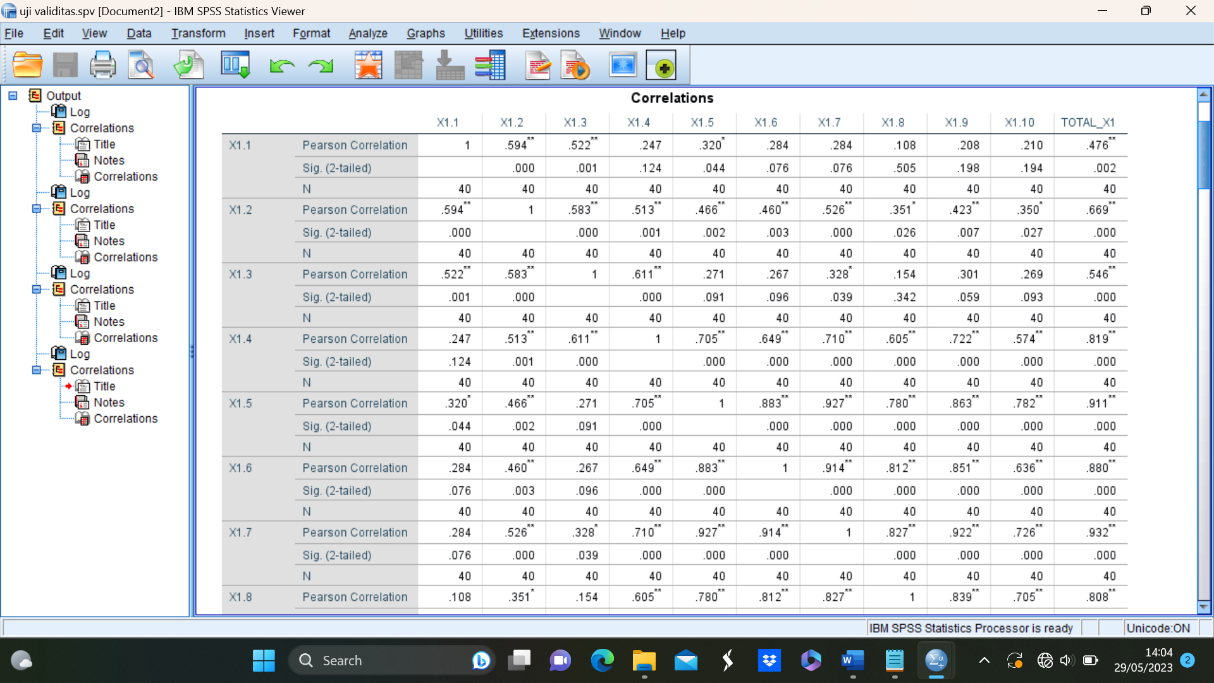 **. Correlation is significant at the 0.10 level (2-tailed)*. Correlation is significant at the 0.05 level (2-tailed)Lampiran 8: Hasil Uji Validitas Financial Technology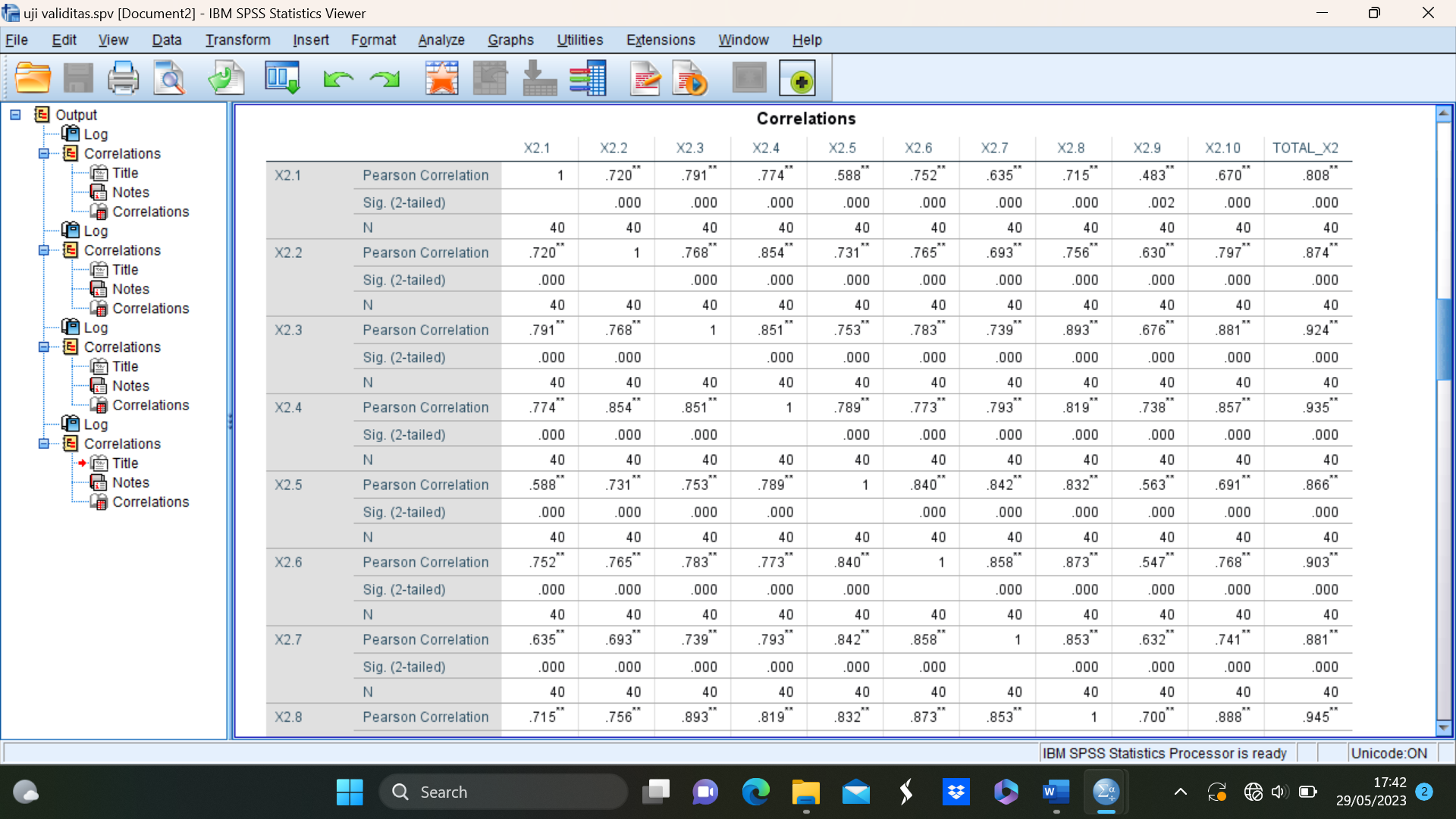 **. Correlation is significant at the 0.01 level (2-tailed)Lampiran 9 : Hasil Uji Validitas Penggunaan Aplikasi Keuangan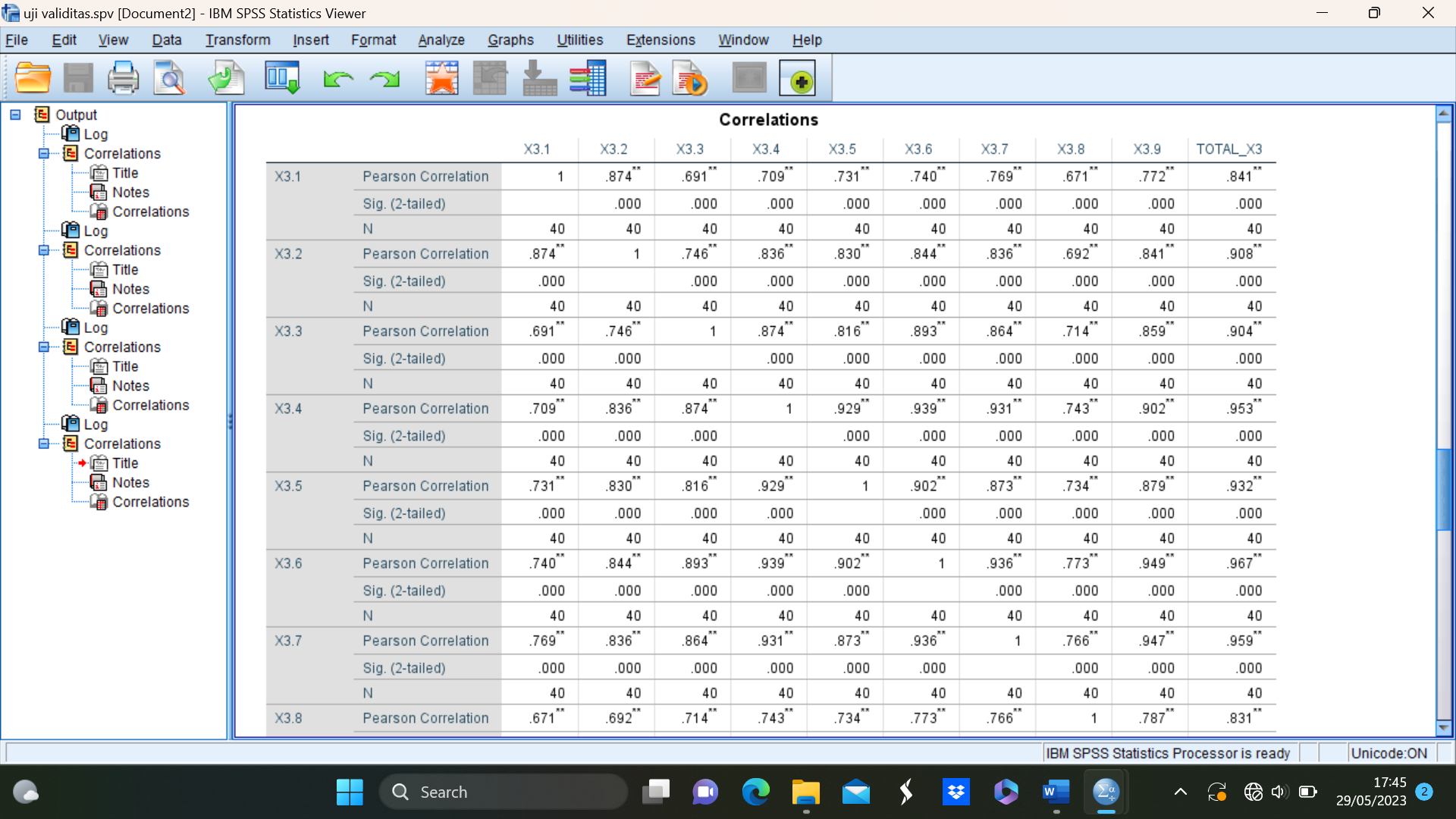 **. Correlation is significant at the 0.01 level (2-tailed)Lampiran 10 : Hasil Uji Validitas Peningkatan Pendapatan UMKM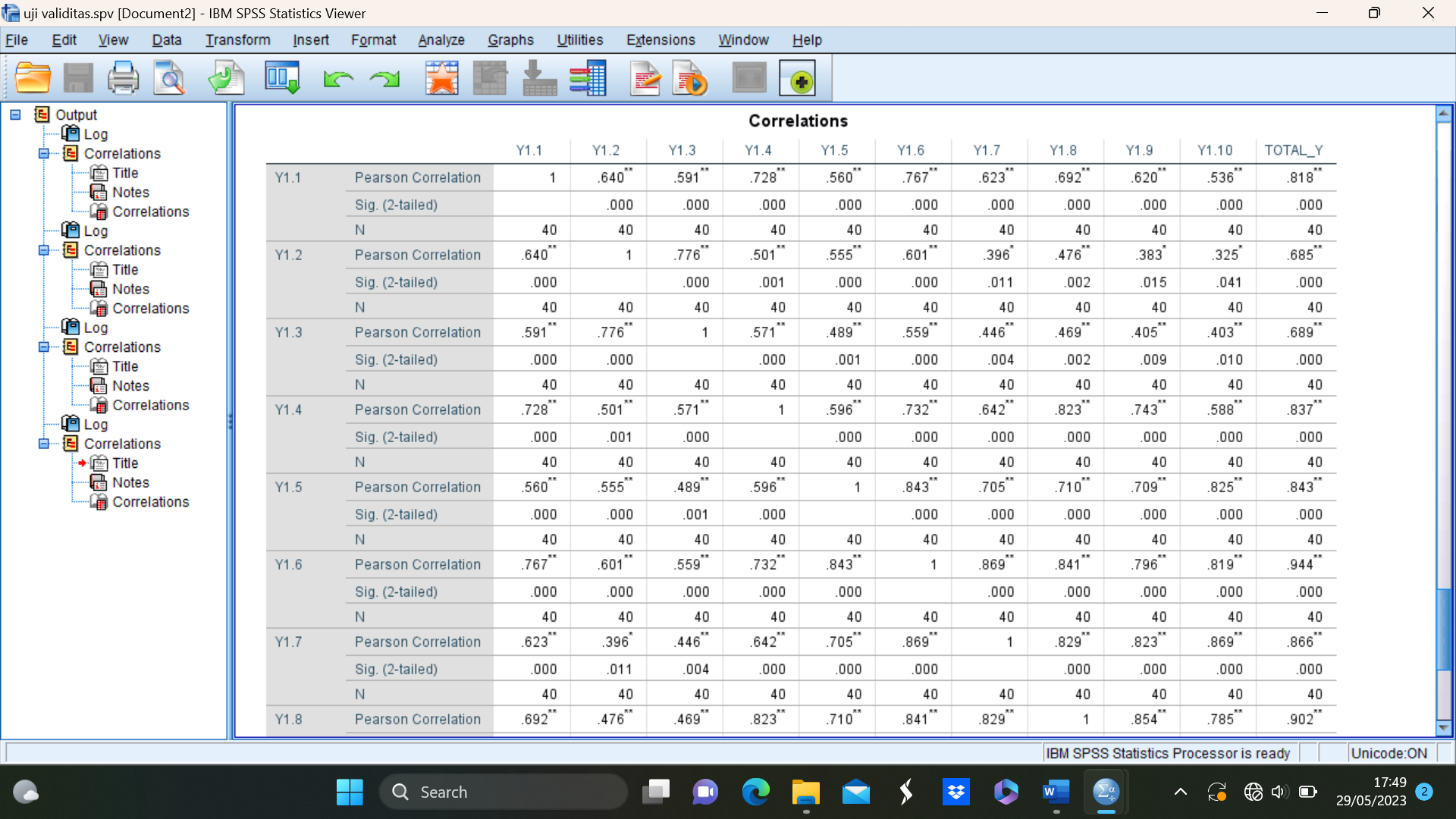 **. Correlation is significant at the 0.10 level (2-tailed)*. Correlation is significant at the 0.05 level (2-tailed)Lampiran 11: Hasil Uji Reliabilitas Uji Reliabilitas Modal Usaha (X1)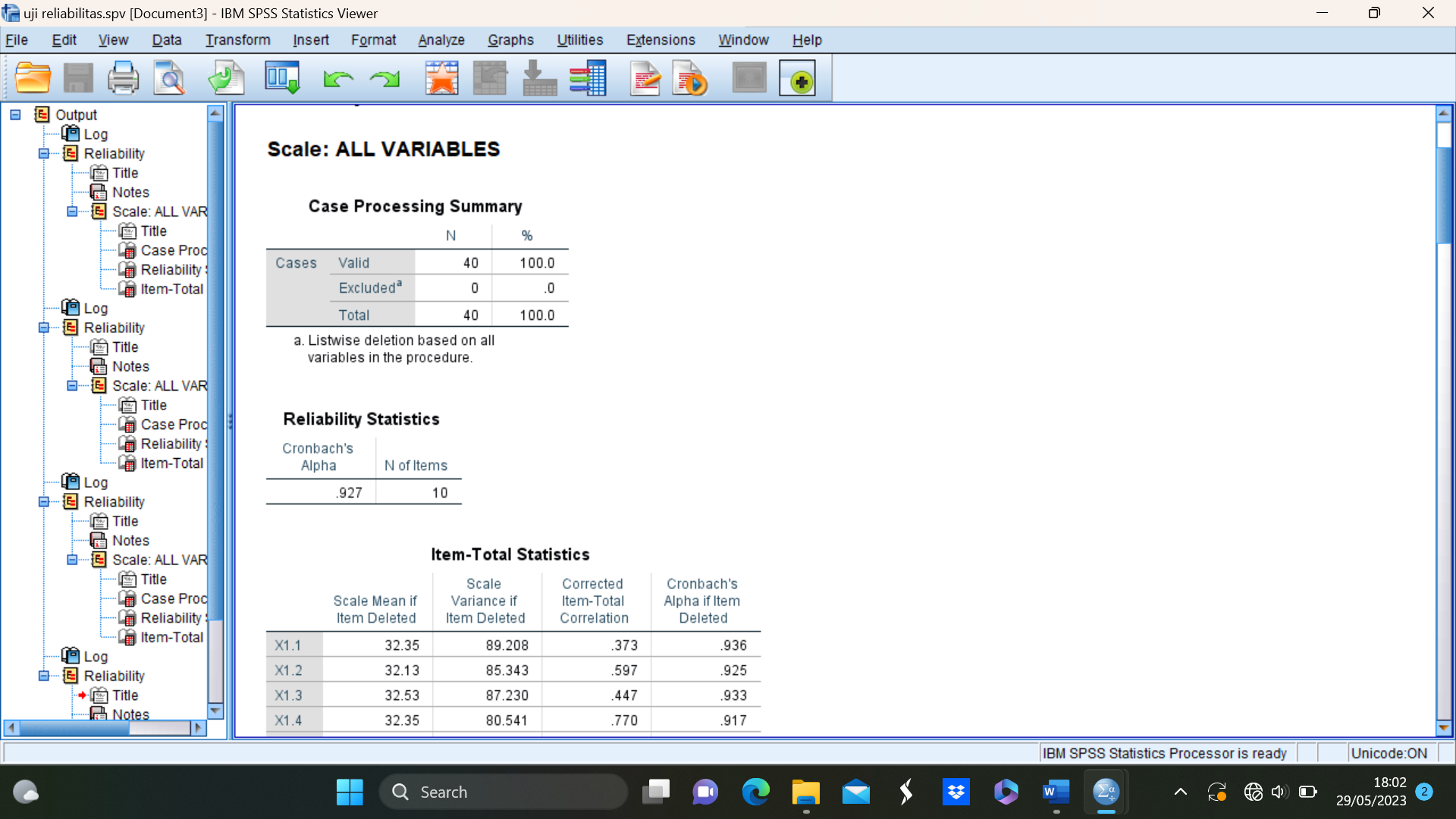 Uji Reliabilitas Financial Technology (X2)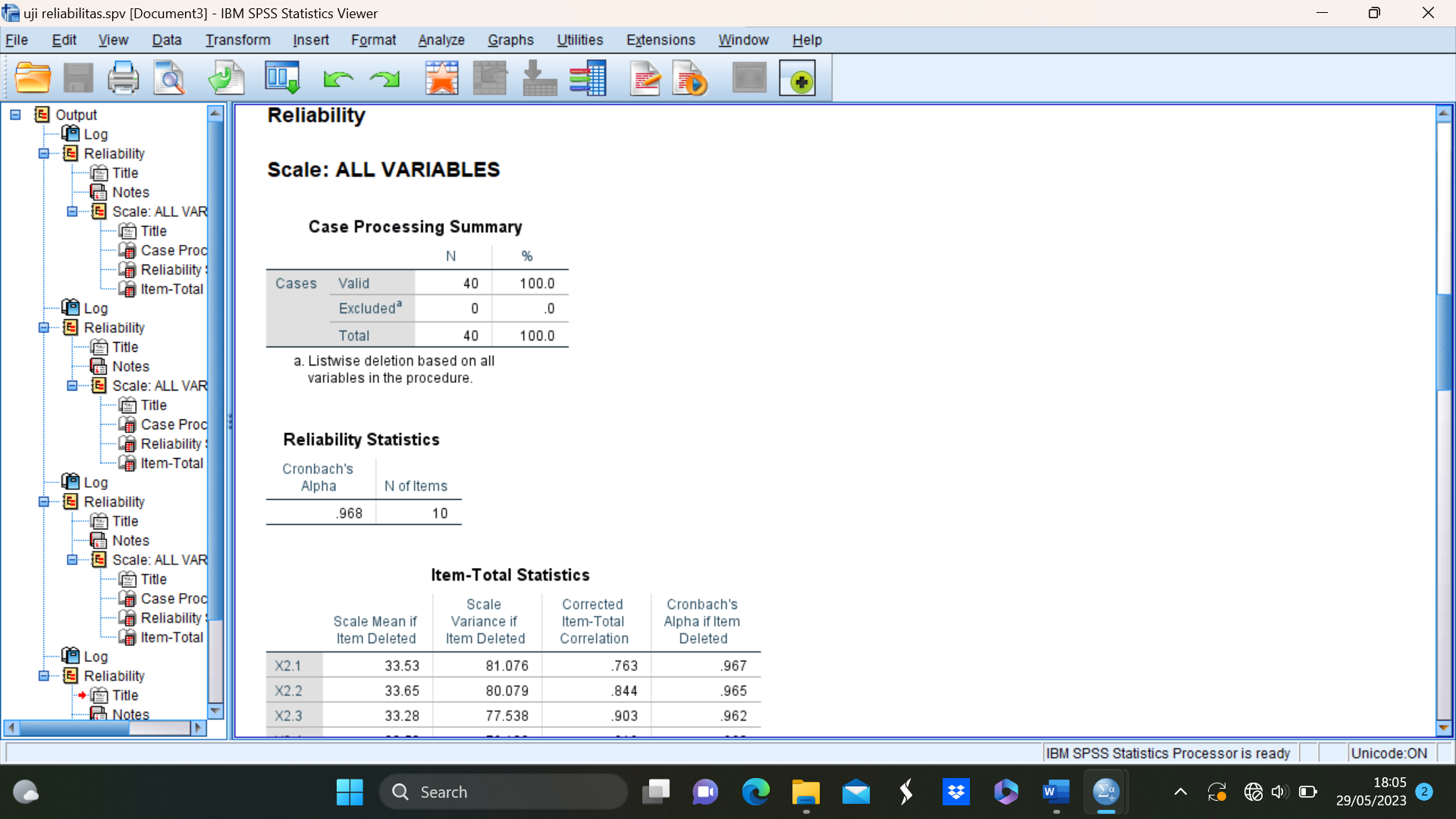  Uji Reliabilitas Penggunaan Aplikasi Keuangan (X3)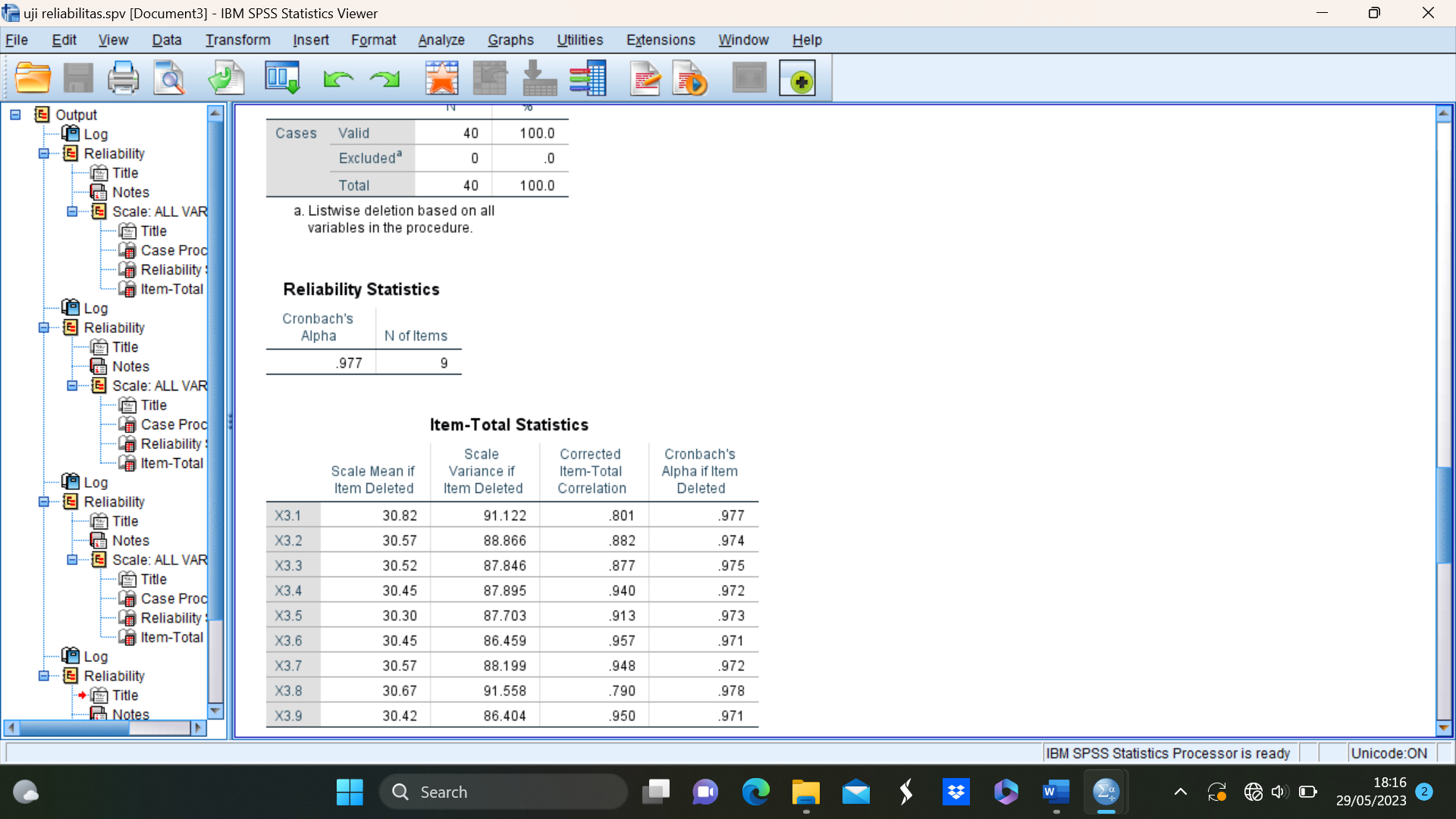  Uji Reliabilitas Peningkatan Pendapatan UMKM (Y)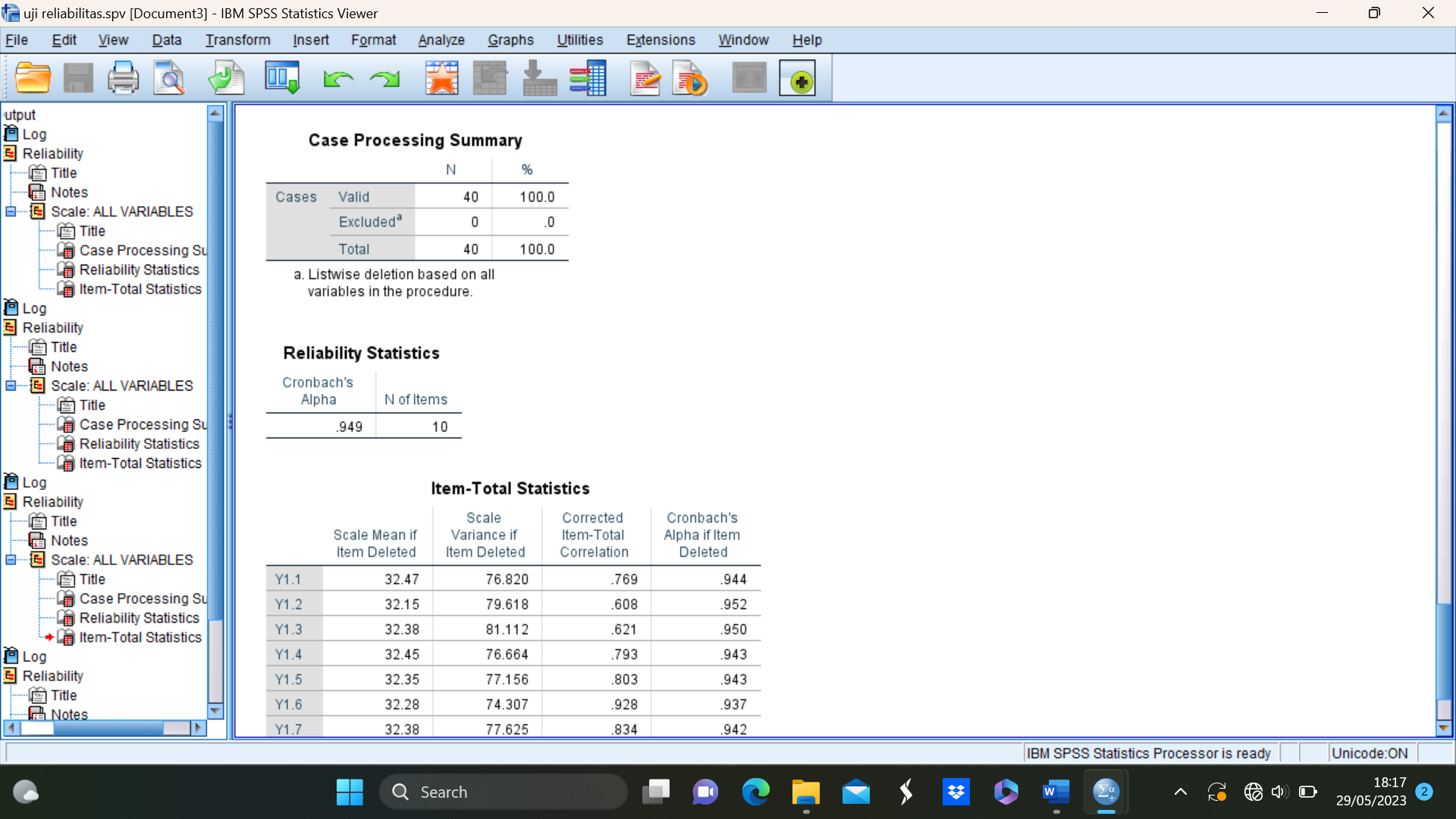 Lampiran 12 : lampiran Uji Statistik Deskriptif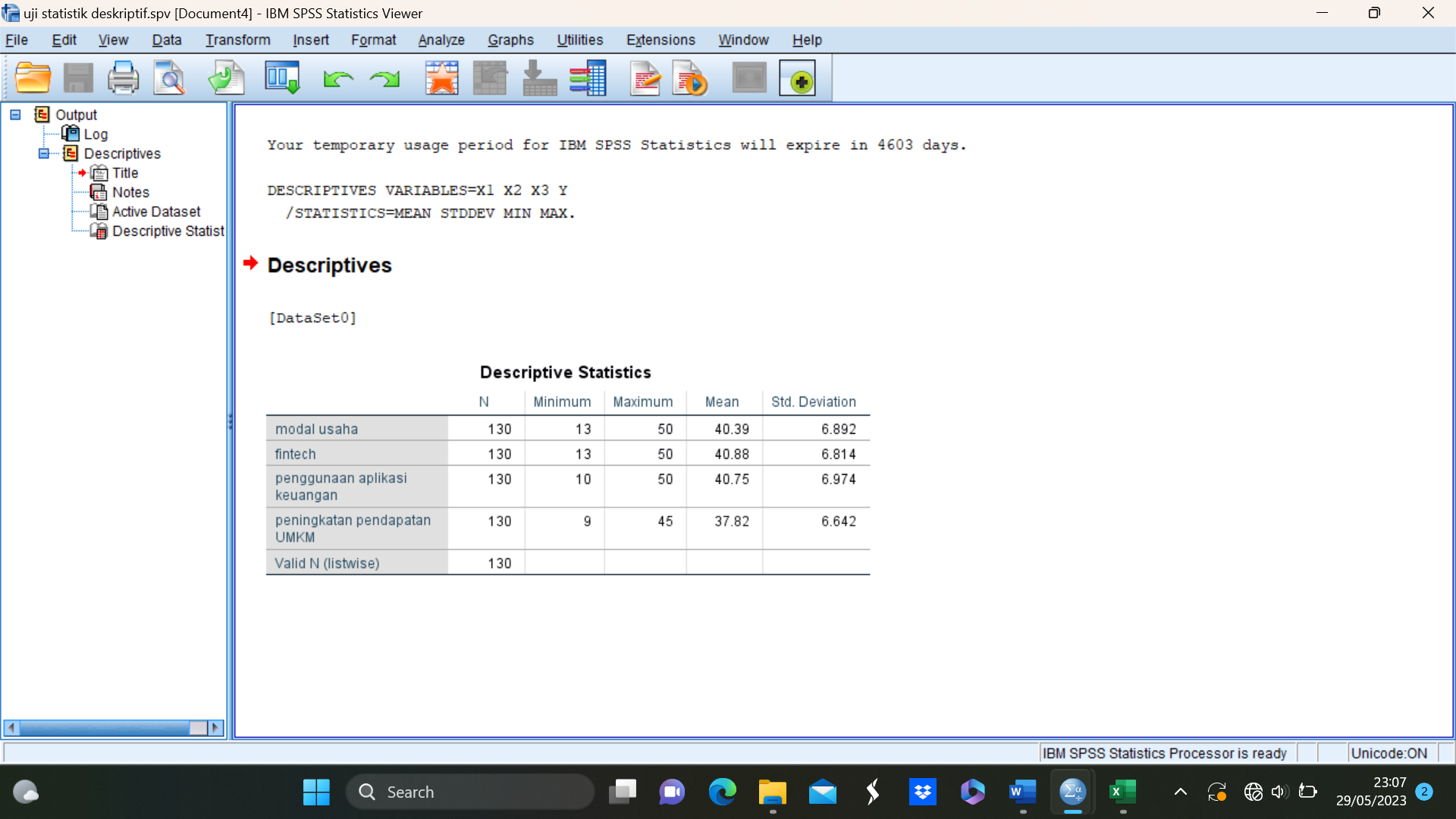 Lampiran 13 : Hasil Uji Asumsi KlasikHasil Uji Normalitas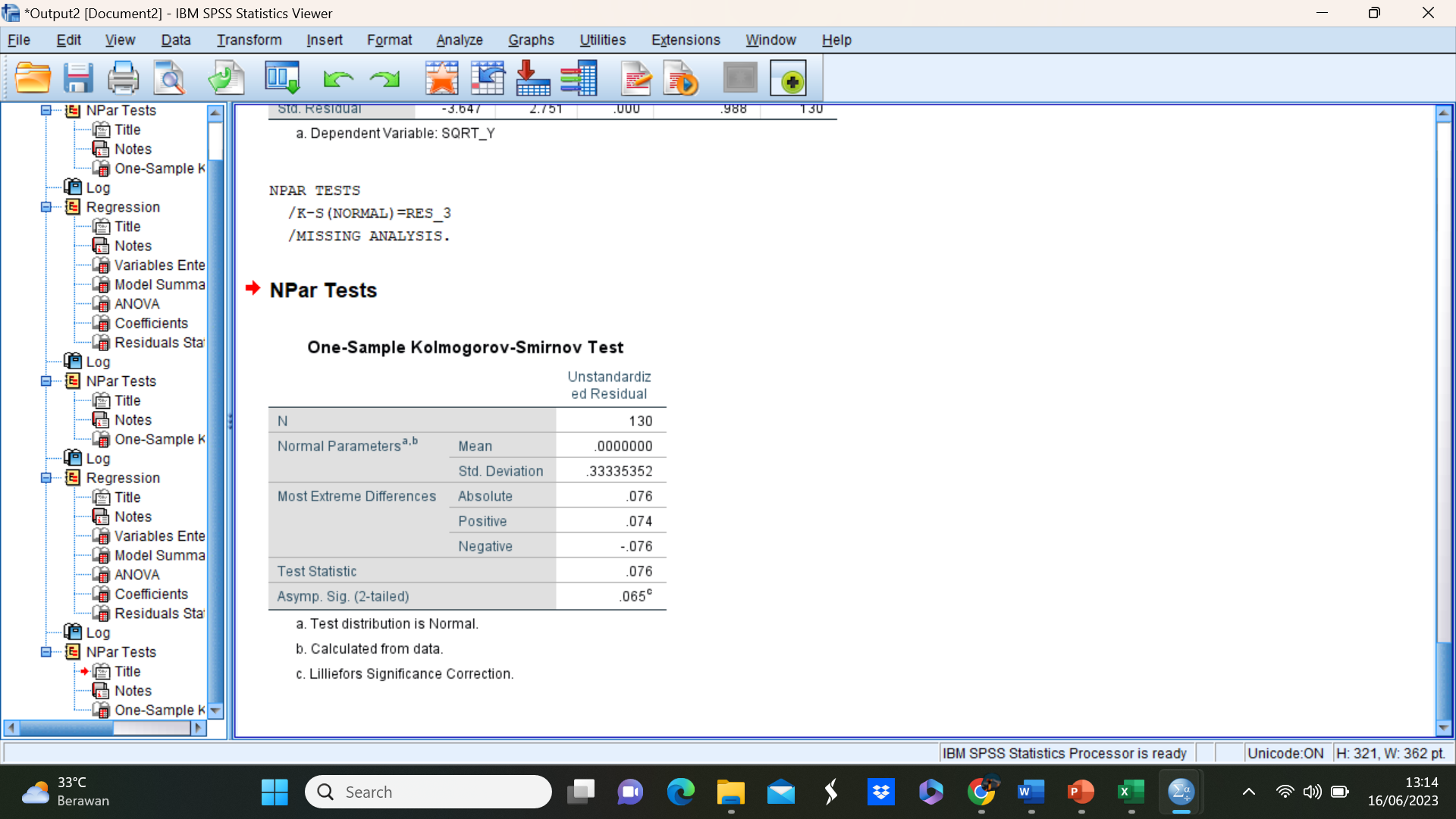 Hasil Uji Multikolinearitas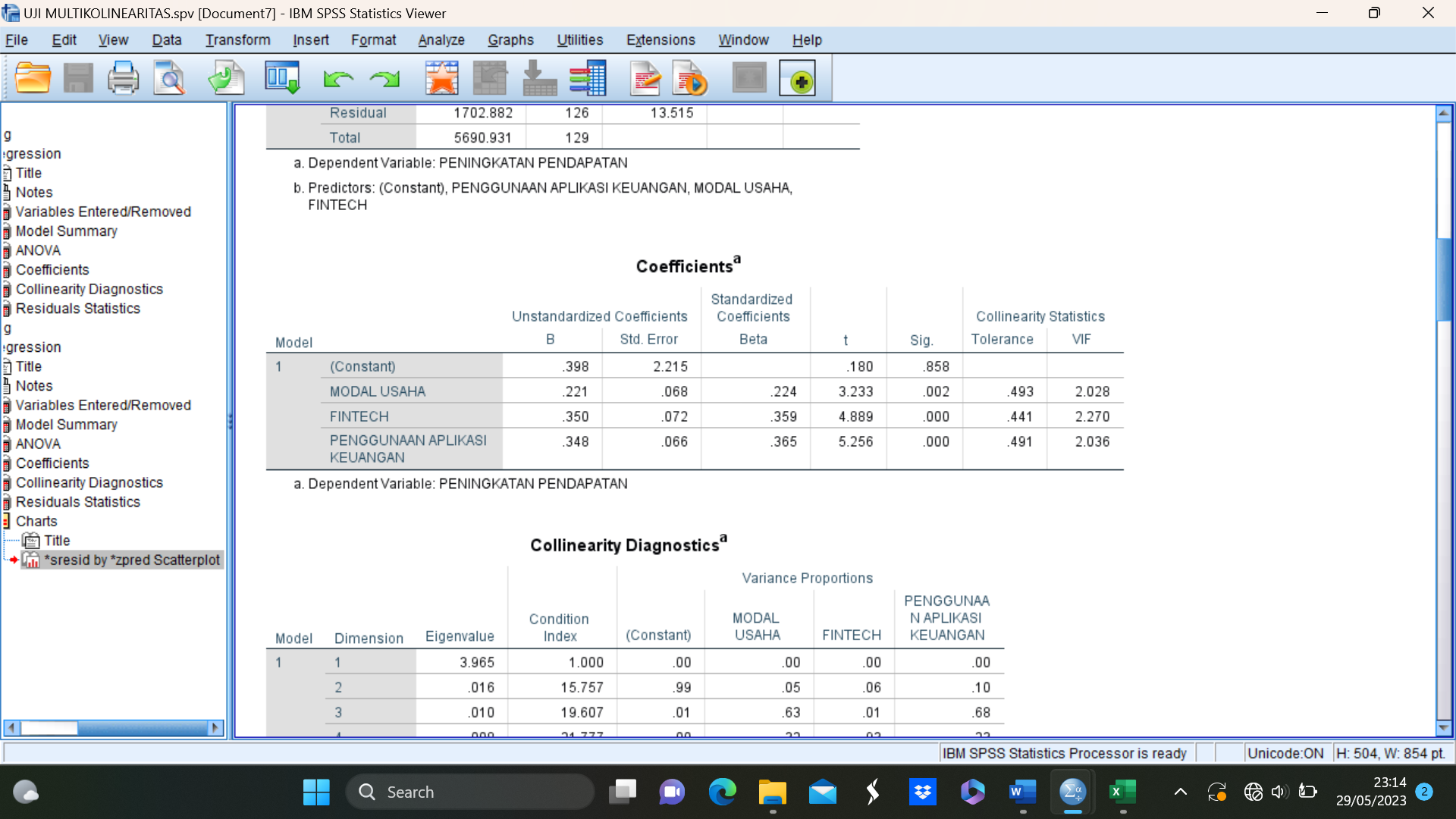 Hasil Uji Heteroskedastisitas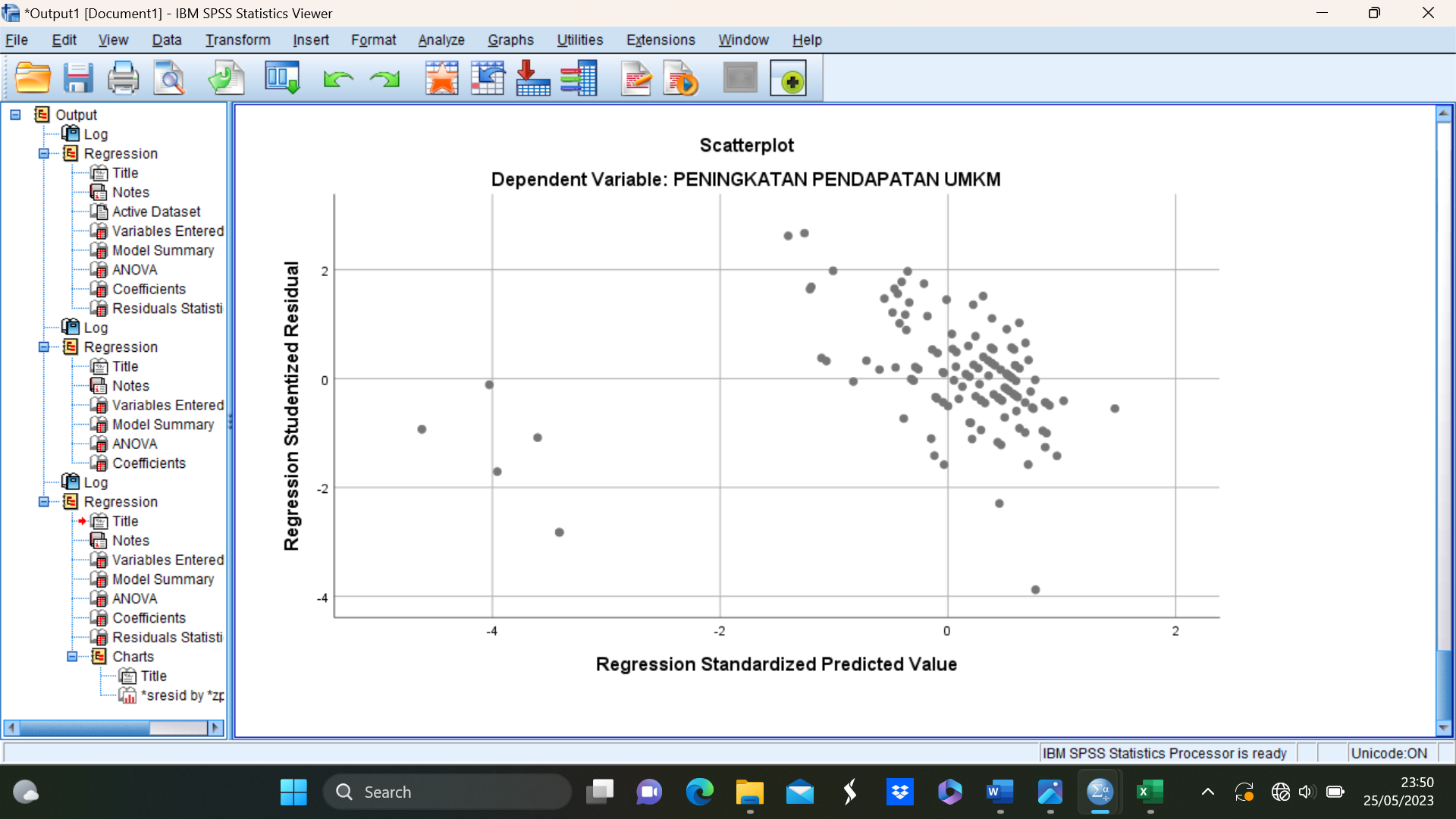 Lampiran 14 : Lampiran MSI (Method of Successive Interval)Hasil MSI (Method of Successive Interval) variabel peningkatan pendapatan UMKM (Y)Hasil MSI (Method of Successive Interval) variabel Modal Usaha (X1)Hasil MSI (Method of Successive Interval) variabel Finalcial technology (X2)Hasil MSI (Method of Successive Interval) Variabel Pengguna aplikasi keuangan (X3)Lampiran  15 : Hasil Uji Analisis Regresi Linear Berganda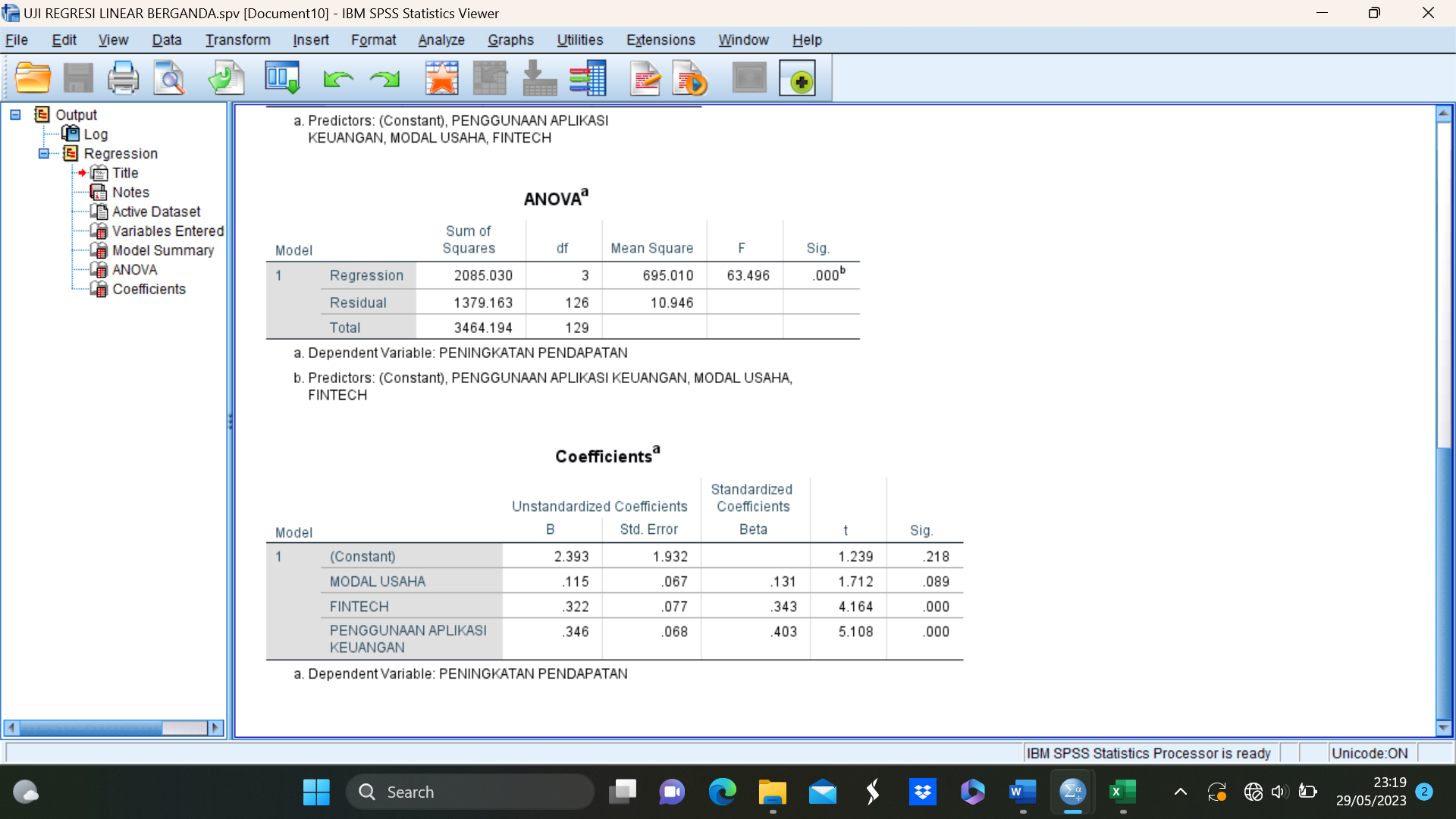 Lampiran 15 : Hasil Uji HipotesisHasil Uji Kelayakan Model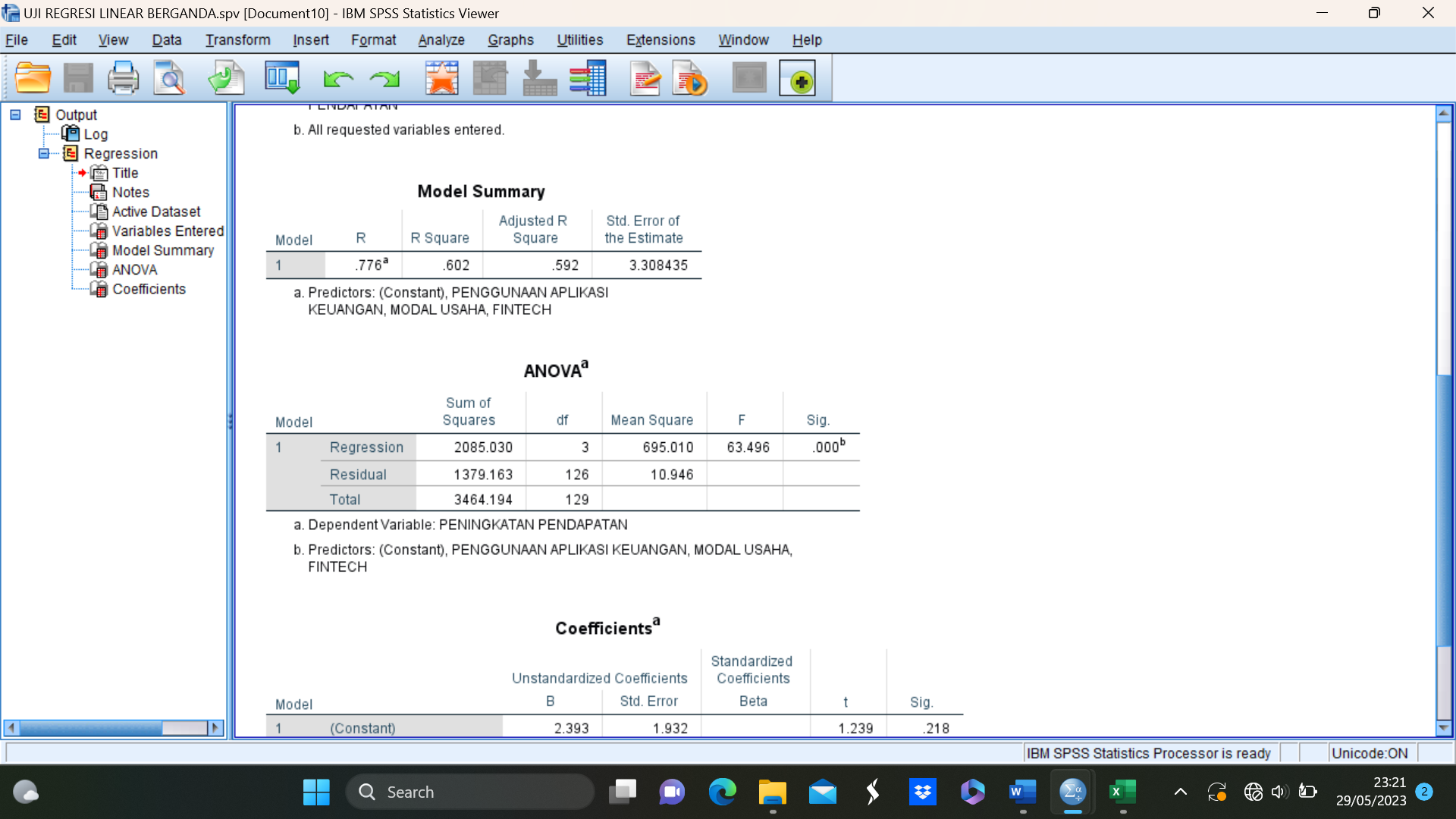 Hasil Uji Parsial (Uji t)Hasil Uji Koefisien Determinasi (R2)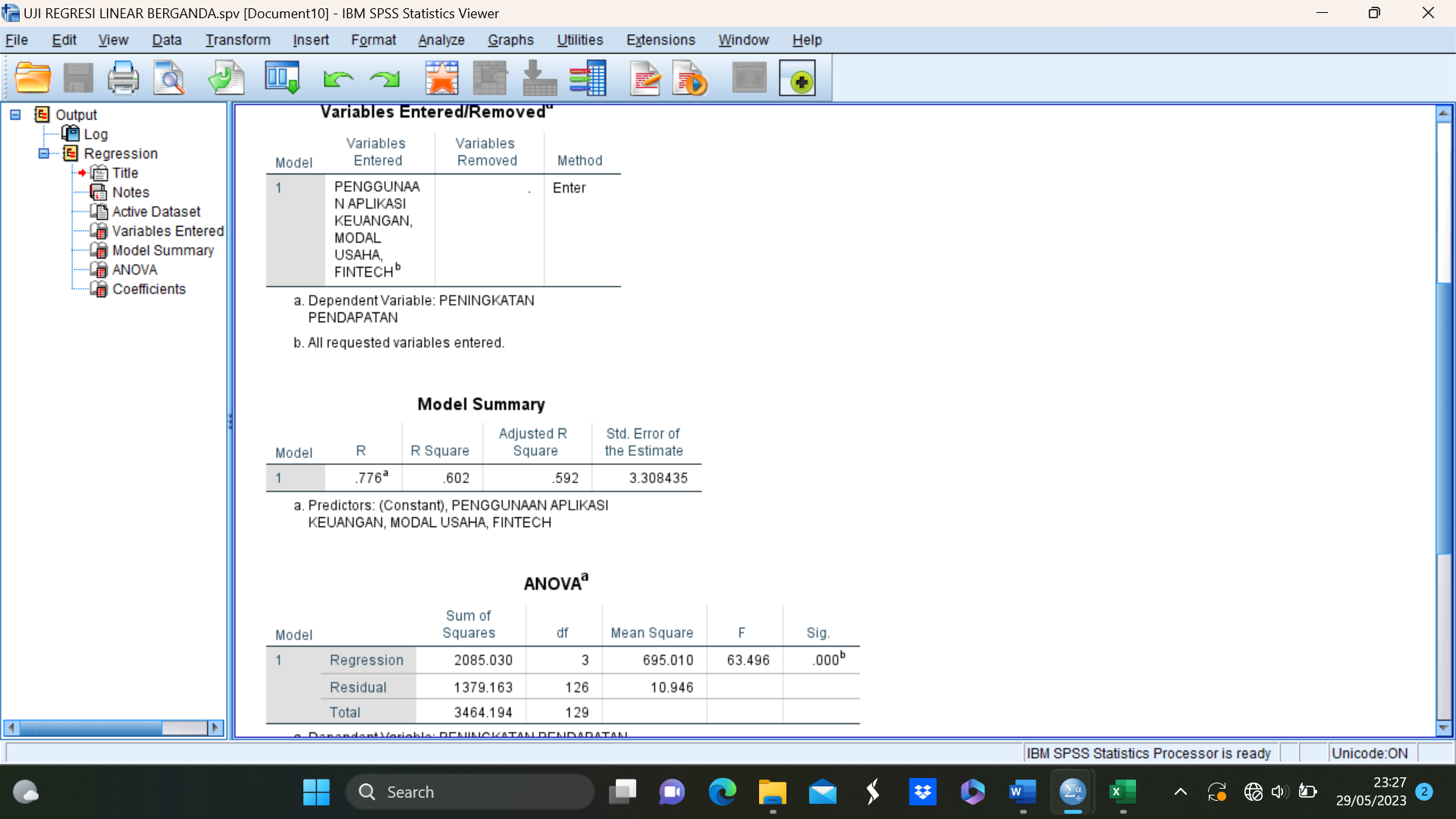 Lampiran 16 : Dokumentasi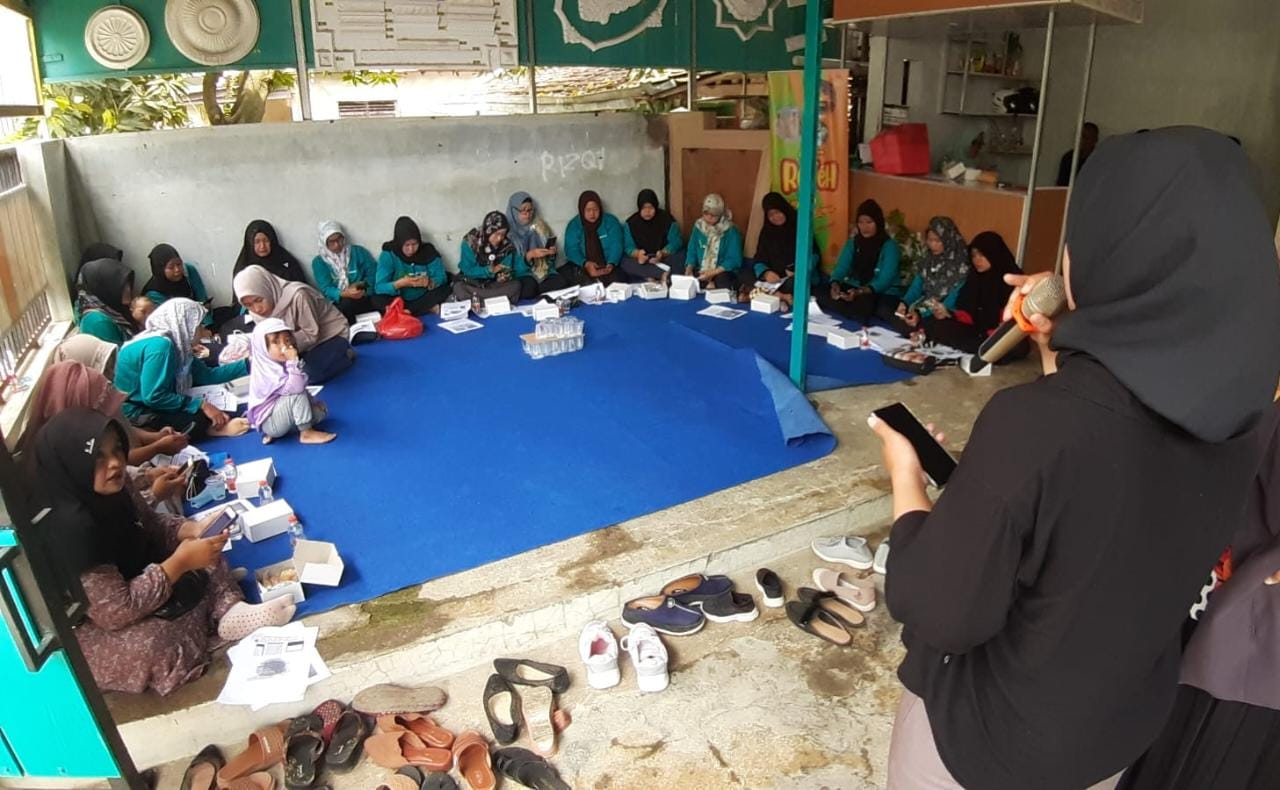 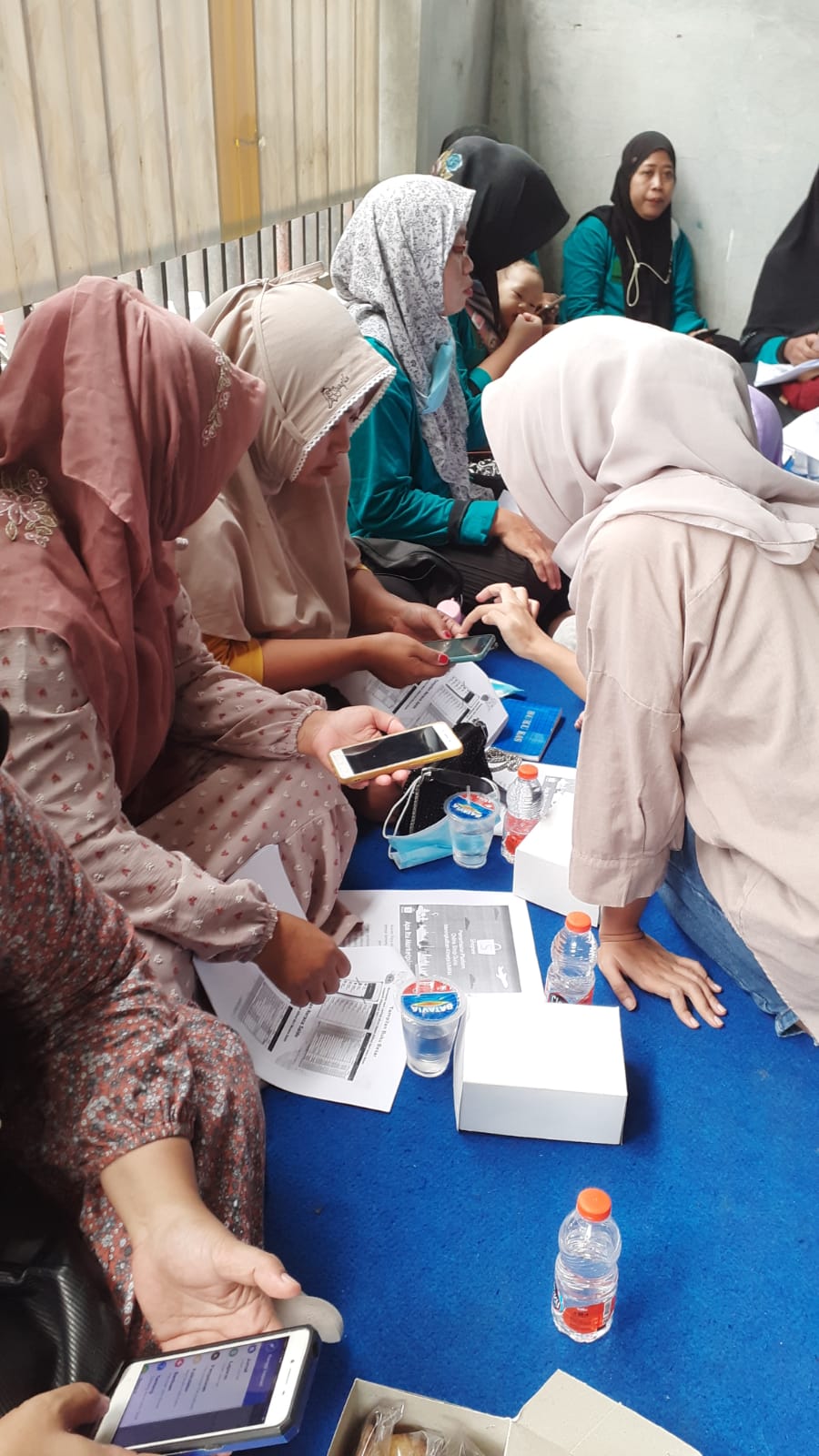 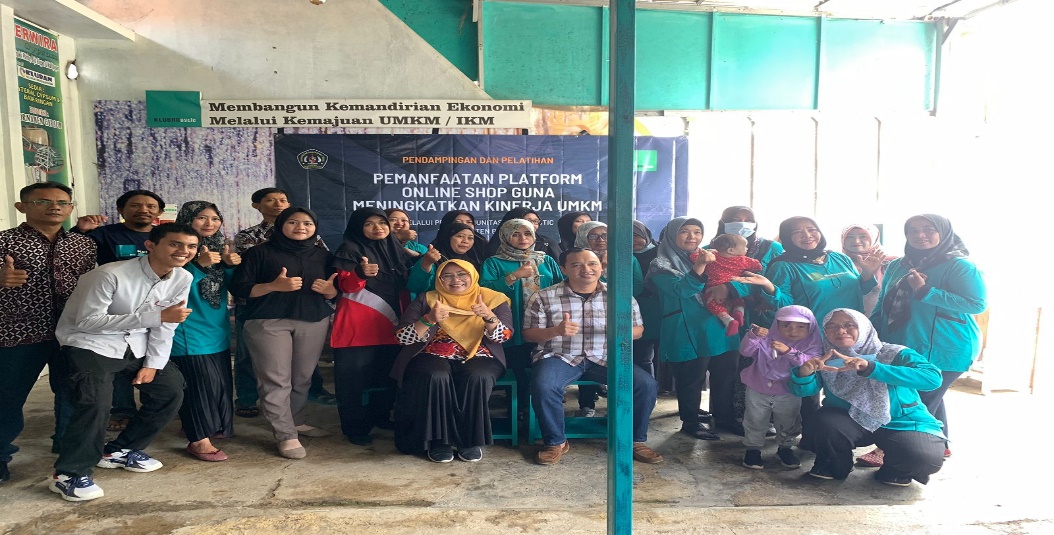 Lampiran 17 : Surat Ijin Penelitian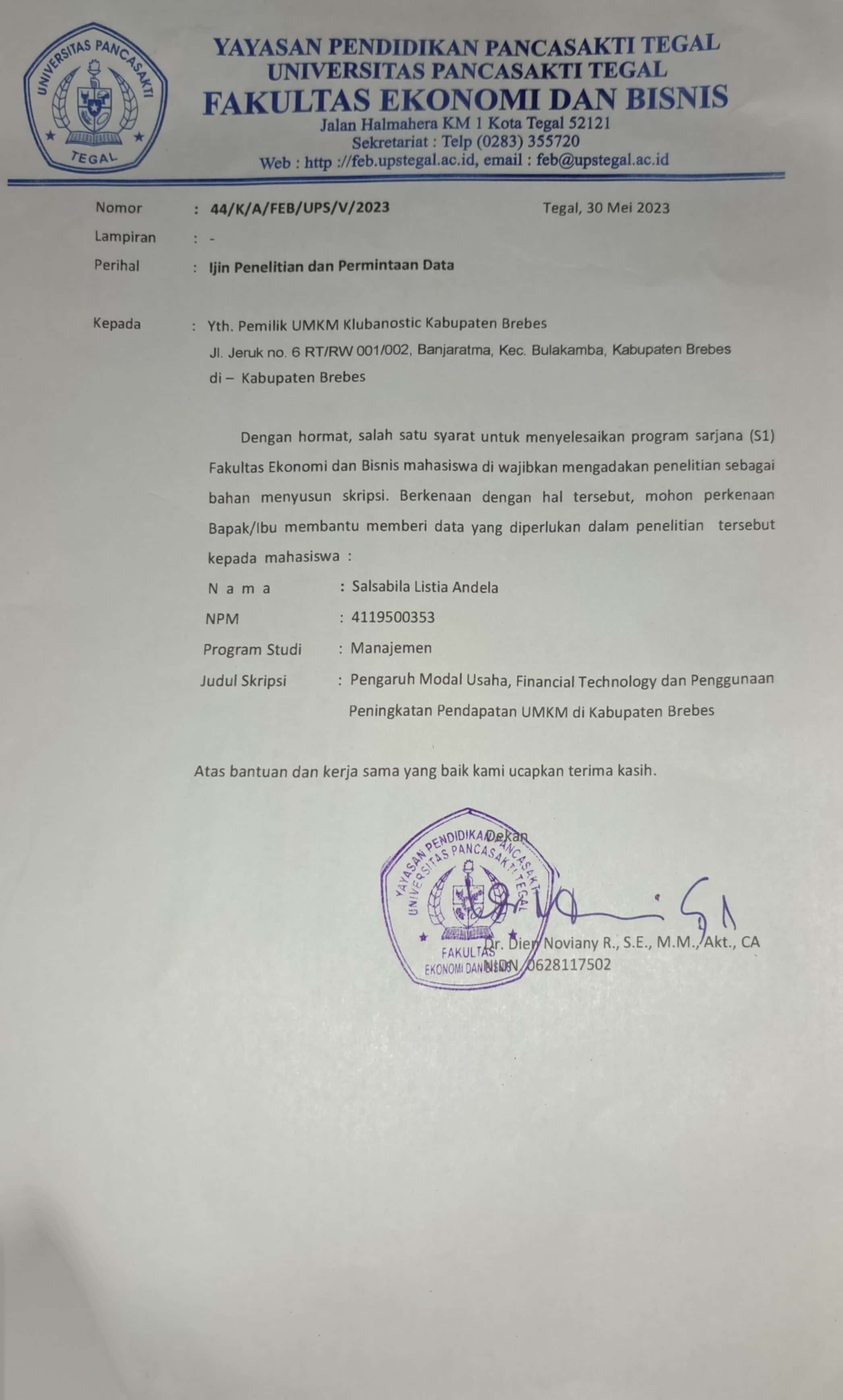 Lampiran 18 : Data Penyebaran Kuesioner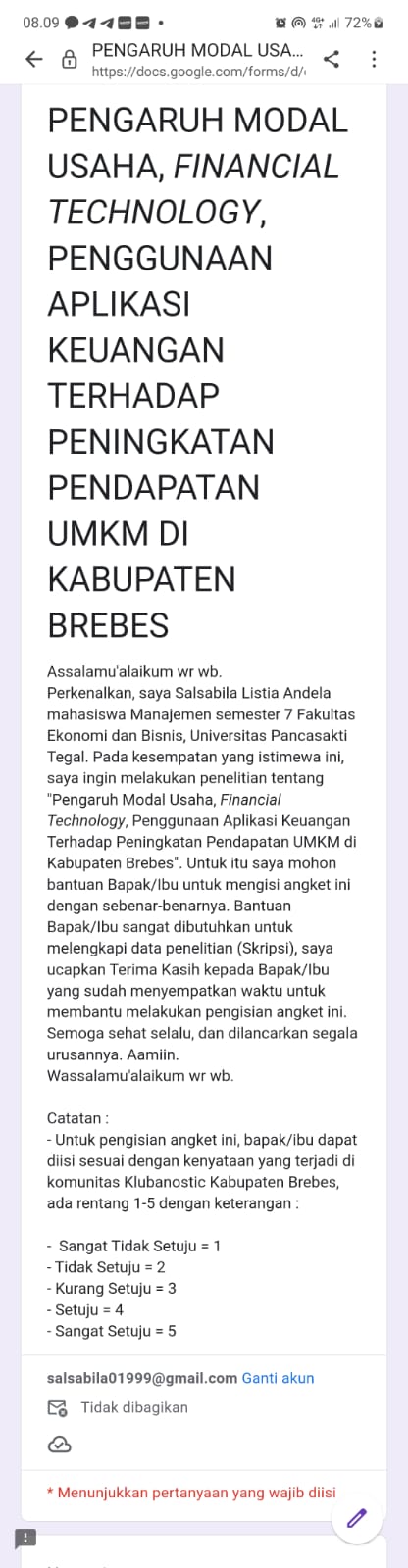 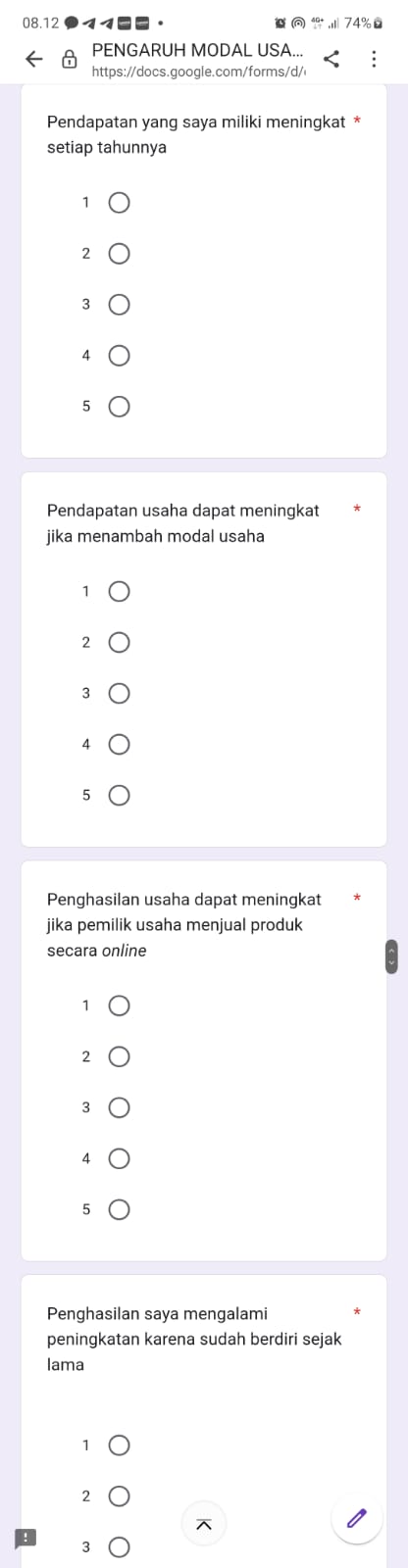 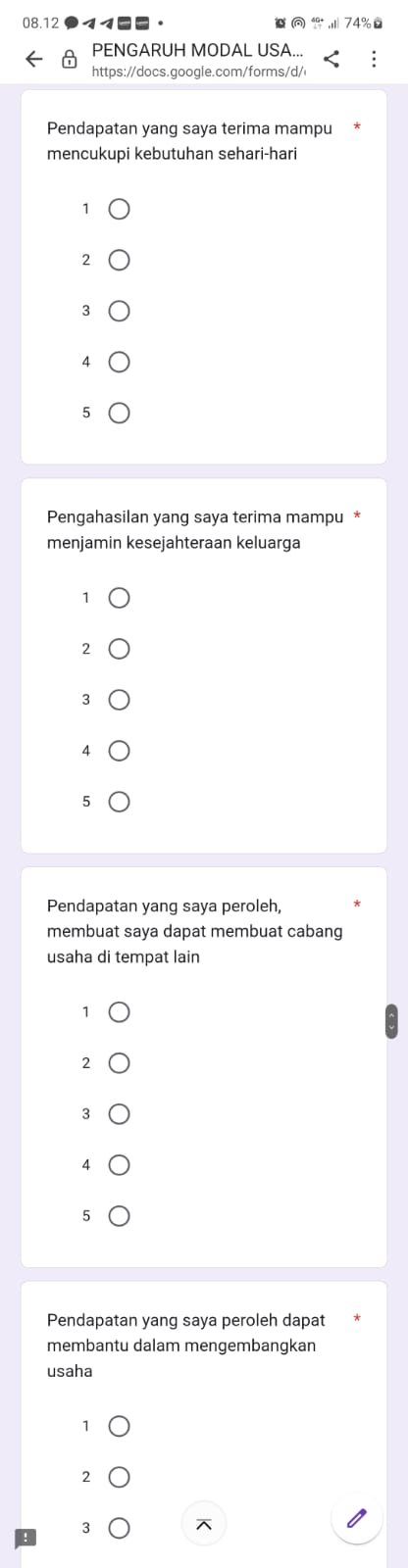 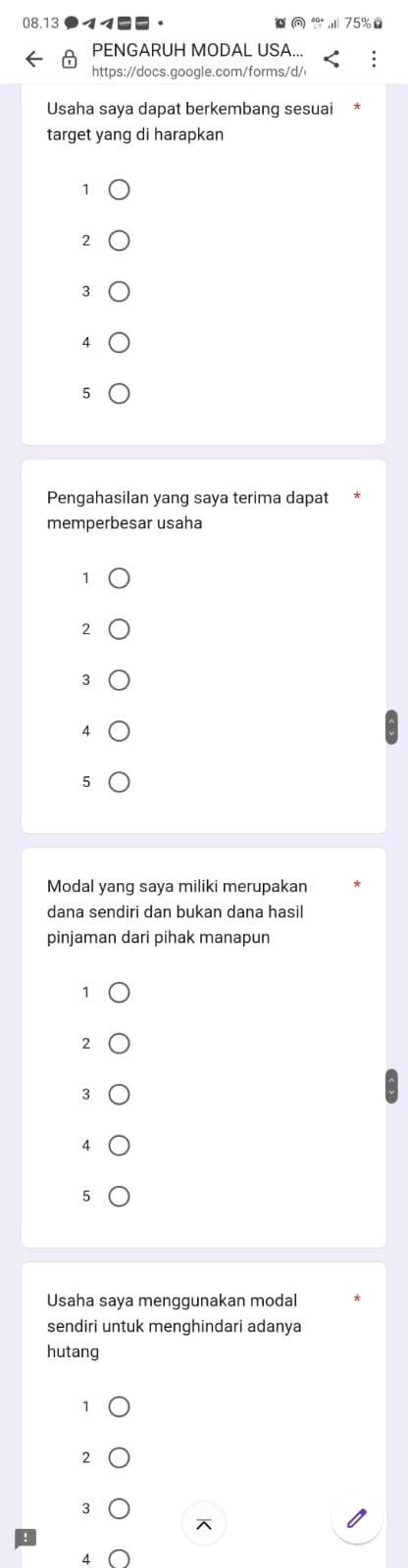 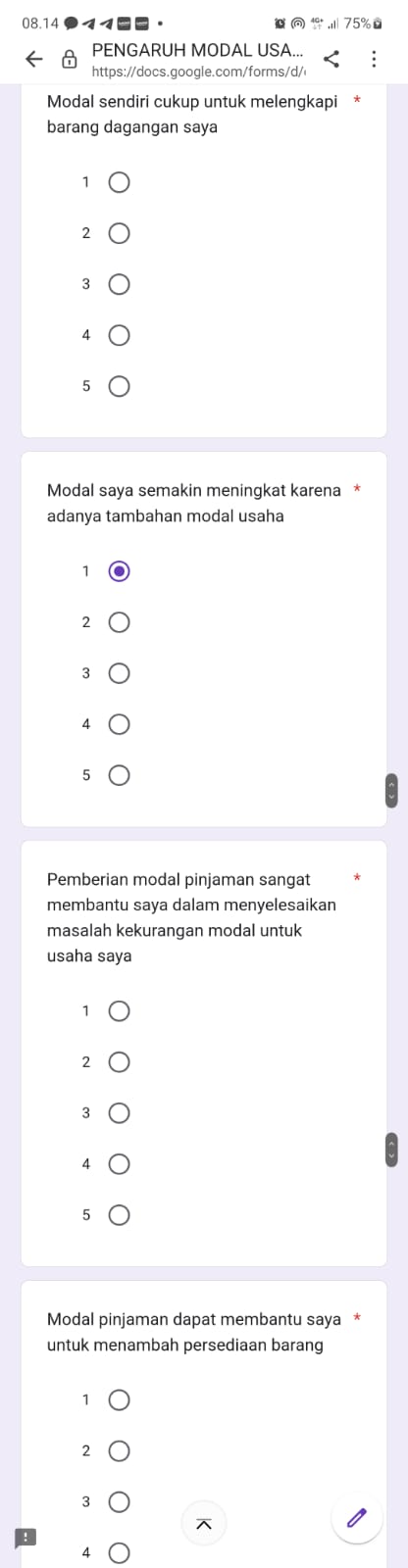 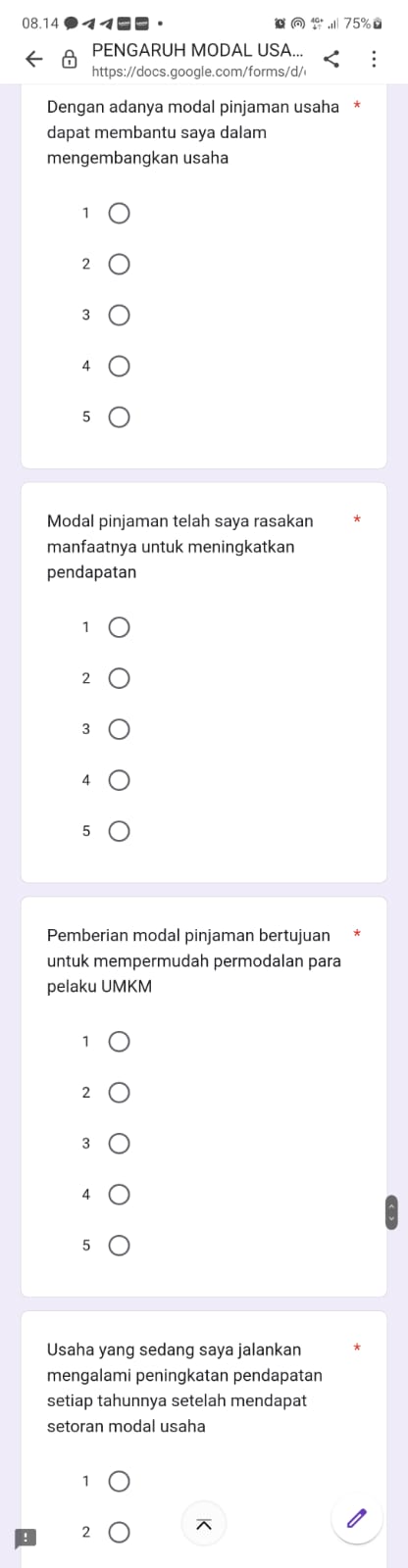 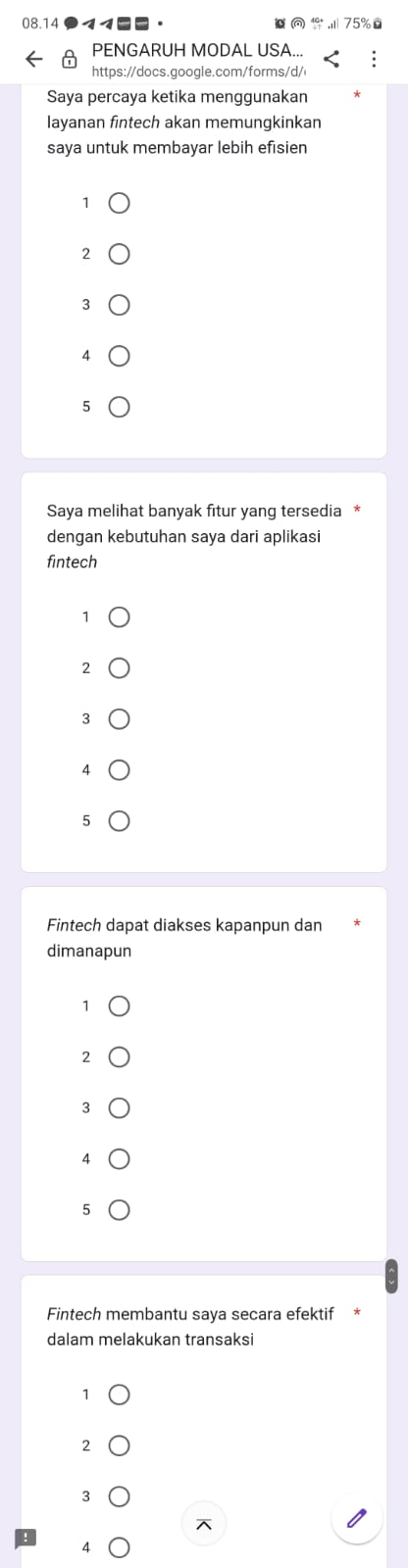 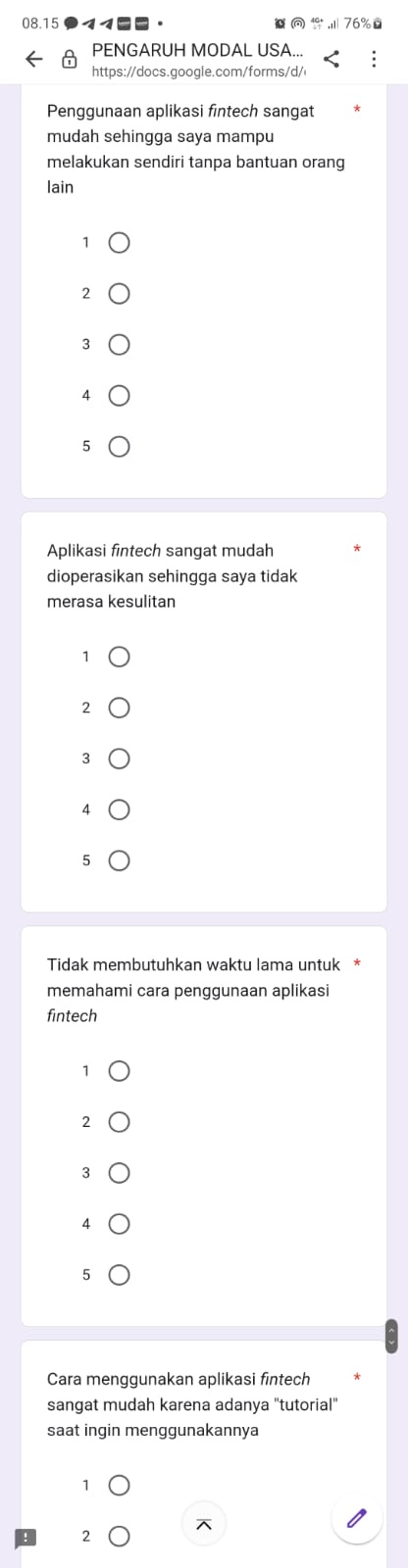 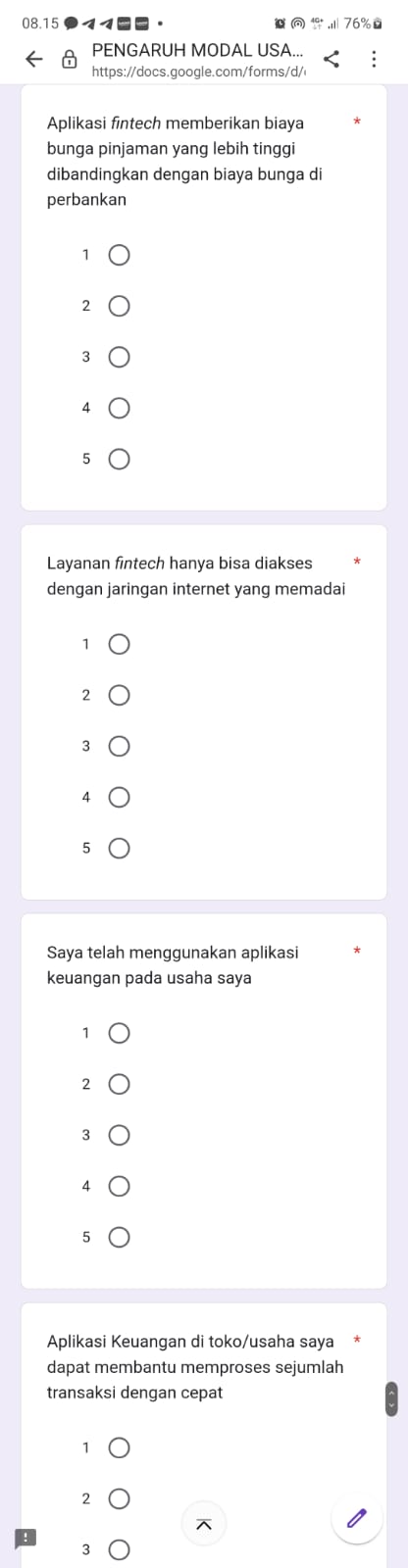 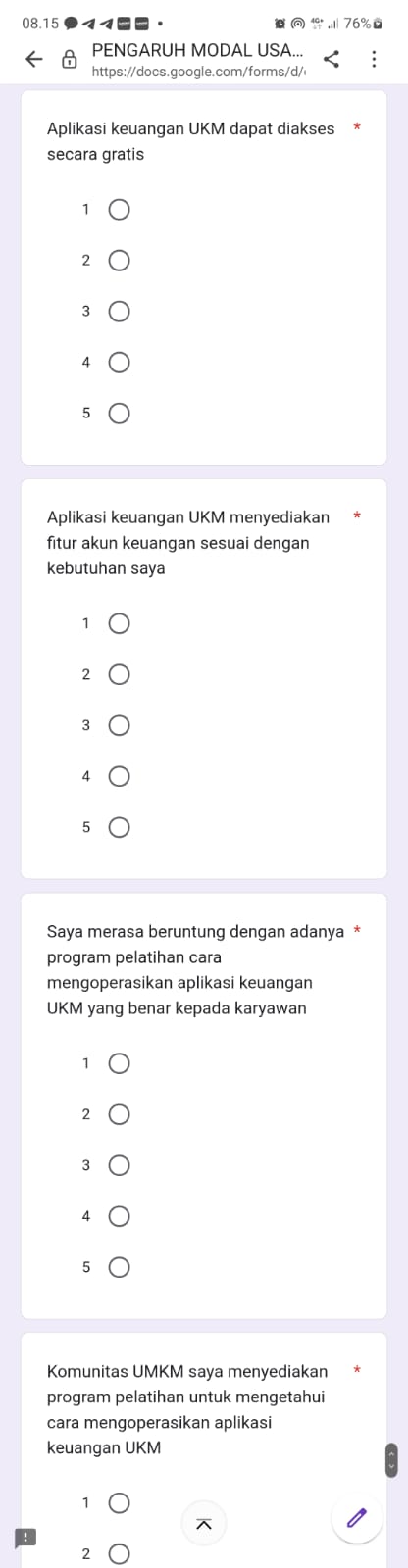 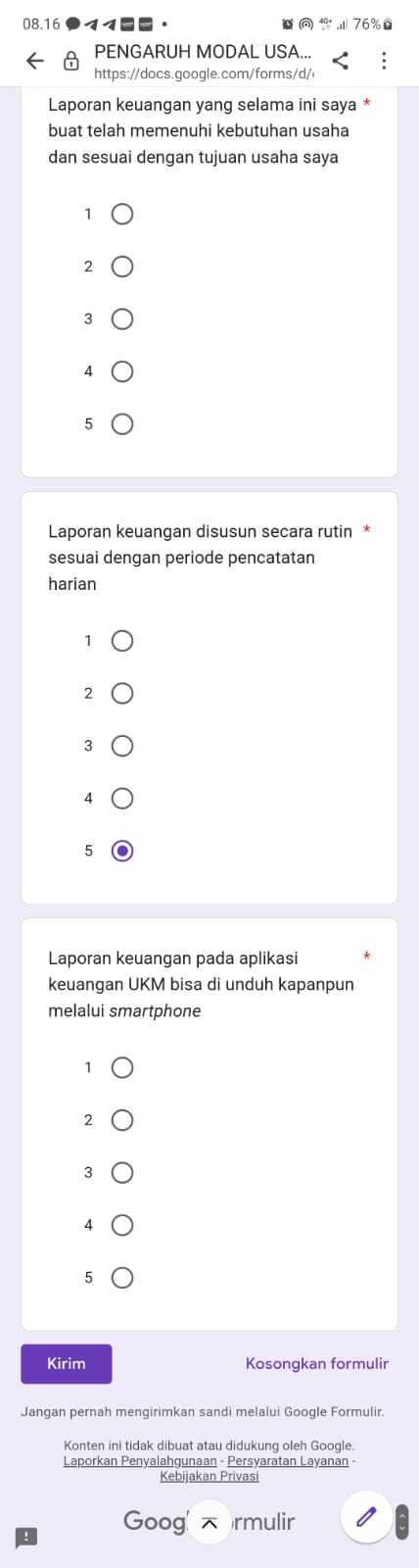 No.Pertanyaan STSTSKSSSSPeningkatan HasilPeningkatan HasilPeningkatan HasilPeningkatan HasilPeningkatan HasilPeningkatan HasilPeningkatan Hasil1. Pendapatan yang saya miliki meningkat setiap tahunnya.2.Pendapatan usaha dapat meningkat jika menambah modal usaha3.Penghasilan usaha dapat meningkat jika pemilik usaha menjual produk secara online4.Penghasilan yang saya mengalami peningkatan karena sudah berdiri sejak lama5.Pendapatan yang saya terima mampu mencukupi kebutuhan sehari-hari.6.Penghasilan yang saya terima mampu menjamin kesejahteraan keluarga.7.Pendapatan yang saya peroleh membuat saya dapat membuka cabang usaha di tempat lain.8.Pendapatan yang saya peroleh dapat membantu dalam mengembangkan usaha9.Usaha saya dapat berkembang sesuai target yang di harapkan10.Penghasilan yang saya terima dapat memperbesar usahaNo.Pertanyaan STSTSKSSSSModal SendiriModal SendiriModal SendiriModal SendiriModal SendiriModal SendiriModal Sendiri1. Modal yang saya miliki merupakan dana sendiri dan bukan dana hasil pinjaman dari pihak manapun.2.Usaha saya menggunakan modal sendiri untuk menghindari adanya hutang3.Modal sendiri cukup untuk melengkapi barang dagangan sayaModal Pinjaman Modal Pinjaman Modal Pinjaman Modal Pinjaman Modal Pinjaman Modal Pinjaman Modal Pinjaman 4.Modal saya semakin meningkat karena adanya tambahan modal usaha.5.Pemberian modal pinjaman sangat membantu saya dalam menyelesaikan masalah kekurangan modal untuk usaha saya6.Modal pinjaman dapat membantu saya untuk menambah persediaan barang.7.Dengan adanya modal pinjaman usaha dapat membantu saya dalam mengembangkan usaha.8.Modal pinjaman telah saya rasakan manfaatnya untuk meningkatkan pendapatan.9.Pemberian modal pinjaman bertujuan untuk mempermudah pemodalan para pelaku UMKM.10.Usaha yang sedang saya jalankan mengalami peningkatan pendapatan setiap tahunnya setelah mendapat setoran modal usaha.No.Pertanyaan STSTSKSSSS1. Saya percaya ketika menggunakan layanan fintech akan memungkinkan saya untuk membayar lebih efisien.2.Saya melihat banyak fitur yang tersedia dengan kebutuhan saya dari aplikasi fintech.3.Fintech dapat diakses kapanpun dan dimanapun.4.Fintech  membantu saya secara efektif dalam melakukan transaksi.5.Penggunaan aplikasi fintech sangat mudah sehingga saya mampu melakukan sendiri tanpa bantuan orang lain.6.Aplikasi fintech sangat mudah dioperasikan sehingga saya tidak merasa kesulitan.7.Tidak membutuhkan waktu lama untuk memahami cara penggunaan aplikasi fintech.8.Cara menggunakan aplikasi fintech sangat mudah karena adanya “tutorial” saat ingin menggunakannya.Persepsi ResikoPersepsi ResikoPersepsi ResikoPersepsi ResikoPersepsi ResikoPersepsi ResikoPersepsi Resiko9.Aplikasi Fintech memberikan biaya bunga pinjaman yang lebih tinggi dibandingkan dengan biaya bunga diperbankan. 10.Layanan fintech hanya bisa diakses dengan jaringan internet yang memadai.No.Pertanyaan STSSKSSSSPengetahuan Pengetahuan Pengetahuan Pengetahuan Pengetahuan Pengetahuan Pengetahuan 1.Saya telah menggunakan aplikasi keuangan pada usaha saya2.Aplikasi Keuangan di toko/usaha saya dapat membantu memproses sejumlah transaksi dengan cepat3.Aplikasi Keuangan UKM dapat diakses kapanpun dan dimanapun4.Aplikasi keuangan UKM menyediakan fitur akun keuangan sesuai dengan kebutuhan sayaSumber Daya ManusiaSumber Daya ManusiaSumber Daya ManusiaSumber Daya ManusiaSumber Daya ManusiaSumber Daya ManusiaSumber Daya Manusia5.Saya merasa beruntung dengan adanya program pelatihan cara mengoperasikan aplikasi keuangan UKM yang benar kepada karyawan6.Komunitas UMKM saya menyediakan program pelatihan untuk mengetahui cara mengoperasikan aplikasi keuangan UKMPembuatan Laporan KeuanganPembuatan Laporan KeuanganPembuatan Laporan KeuanganPembuatan Laporan KeuanganPembuatan Laporan KeuanganPembuatan Laporan KeuanganPembuatan Laporan Keuangan7.Laporan keuangan yang selama ini saya buat telah memenuhi kebutuhan usaha dan sesuai dengan tujuan usaha saya8.Laporan keuangan disusun secara rutin sesuai dengan periode pencatatan harian9.Laporan keuangan pada aplikasi keuangan UKM bisa di unduh kapanpun melalui smartphoneNo. RespondenNama LengkapNama Usaha/UMKMSusianaKuliner (Nokayu)Nurul HakimKuliner (Syuda)Hatini PurbaningsihKuliner (Zalfa Bakery )Hesti KurniaKuliner (Kurnia Raja)Ranti Mei Wulan SariKuliner (Razka Tirta)Dwi Melan FiktianiKuliner (Home Style)Rini HistianiCraft (D’Queen Collection)WahyuniatiKuliner (Oemah Kepiting)Yudia NingrumKuliner (Kube Buntrak)ToinahKuliner (Alvin)Septy Rini MaryantiKuliner (Bluster Afkar)Wasiah Kuliner (Heniza)Susilawati Kuliner (Susy Snack)Neni MusriahKuliner (Abee cake)Triana Ratih Craft (Lisha Collection)Yeni MustikawatiKuliner (runi cookies)Alfin Syakiroh Jasa  (miyaz sablon)Cici RiningsihKuliner (Shameena cake)Khoirul UmamPercetakan putraRoisahYasmin souvenirSuci WisriyatiKelontong (wisri)Izzatul LailiyahIzza kuliner Endang RoifatunPutri foodIda YulianaGMY_CollectionTriyani Intan sariNafis cakeTiti Arina RahayuKarina foodSantiah Dzulfa salonTeguh mugih yonoShafira snack Ela purwaningsihShafira snackSuhartini Tempe crispyKamiroh Andini snackRita mRita cakeMuflikha Likha snackTri maradonBakso pentol idolaHarti Umart Syakirin Sigma barokah Nur afifah Umart Winarti Doyan jajan Elia rita sariCutaa cakeRina rahayuAde rahayu / kulinerLissa noverithaDewi sri / kulinerYeni widiastutiFiais / kuliner Sri ponirah SembakoAny Afa foodHindun supriyatinSnack Rusmiati Zarunazata snackAbu sururiDAM/ depot air minumSubur Firma Saripah Aufa snackSamilah Eifatin Moh. SyafiiNazwa layosAkhmad zazuliI-NUR/kueTasid Istana layos Dede adi sutimoWarung Warsono Sabili decoration Ahmad saeful anwar Wijaya / kueSiti khoridatul hasanahBerkah usaha/ fashionMualifin Layos Akhmad sefurohmanTani / obatRanggi hapsariBildam bakery Tahmid Mulcul jayaAgus muntaatSalman layos AsdikohPeyek bu asMurniti Murniti snack Fachrian syah Kopi NgapakNuryati Sembako Septiawan hurinataPondok klapa Wiharti Wijiprata Desy ratnasari Otak otak ikanRoliyah Klontongan Alfin syakiroh Miyaz sablon Mustofa Matahari interiorIlmi handayaniTelor asin faza Yuyun sri NuraniFarah cakeSusilowati Dawet ayu segerStela falensiaKetoprak wtAbibah Bibah kantinAwaliyatus sholihahJanari foodSri nurfalatifah Soto ayam Santriyantini Satriya / kulinerMauli guna santiUSODO/jamurSutriyatiWarteg KhorifahMC.snack KurnatiTwin’s MurtadhoMae’qu /kulinerNoviatun nikmah Vino steamSri lestariThe hijau & peyek kacangSukiman Bangkit putra/pertanianTasirudin alfariTyara/ sembakoSari aisahNurul/kuliner ChaerumyatiKuliner Dwiko kuewandiBatagor Sri sulastri Warung putra putriSamsul Arifin Sembako Wartono Breci sembako Vidya aulia mauludinaShafina snack Ita uzzakahSambel hitam khas maduraWahyuniati Oemah kepiting onlineKhomayah Dumay Wiratna ningsih Arka jayaAsiatun AliyahWarung ibu warohTriyani indah sari Camilan caca Karyono Pupuk organikDasiroh Quemama andien Antika Atik jelly Wiwi sugiarsihWiwi foodRosidaXabaraMurtadho Mae’quSuci wisriyatiWisriEpi nurhayatiFaqih jayaChotimah Evan fresh milkAsiatun AliyahIman rajutNina indra puspitaPutra tunggal LatifahWarung makan pelangiWihartiAz-zahra craftSunartiBubur ayam sordukWanisahAWF foodKarnasih Nabila snack Wartono Otogi Slamet Salam/ kuliner Suhendar Saung organicDwi Cake Sulastri Sahara snackNur laeli rohmahCatering sukses berkahIrma windiyaniCake Retno puji lestariLestary snackHeti pujiantiKuliner Rohiman Bakso mie levelMuayah Kue tradisional Raminah Sembako RespondenX.1X.1X.1X.1X.1X.1X.1X.1X.1X.1Responden12345678910Jumlah 144444444554224555435555463445443445441422211111111355544444444426454444444441755444444444283554444434409444444444440103444444444391145433222222912555554444445134545544444431444244444443815555555555550161442222212221733443444343618554554554446193444444434382024411111111721454444444441222212222222192322222222222024222222222220252222222222202611121222221627244544224435284545544444432942345544454030322443444434315542445552413254355455454533353455555545345453554445443533434455433836434334444437374444444454413812243444553439423345445539404544444444414155444444444242444554444442435554445555474444455444334045353443444438465534434444404754553433534048455554554547495543335543405055554444354451545553445444525545543345435355543444444254543545444543553354544454415654445444454357545445554546585334455553425943435555444260554345555546615544555543456245545555444663433555444441644554554445456554454455544566344545554443675455545555486845555455454769454554444544704444454455437155454455544672554544554445734553545554457445545455544675322215334429764533211133267744545455454578454543444441794333445544398045444455444381555434332135825445544455458354543322143384541544444439854554545544458654545544544587454444333438884545454444438945444544444290544454333439914555444454449254444544434193445545443442944544545544449554244133243296544433444540974453543323369845455444454499454545444544100454455443442101544544555445102455454555547103453454443339104445553555445105445555444545106454555442139107454544555445108445545445545109544545554445110454454445544111444554333439112544454445443113454545444443114445445555445115454454445443116445342445439117545545445445118454455445444119454444334540120454544554444121445455444342122544434444339123454445445443124445434332436125544544555546126544445554444127445545554445128445454445544129455533555444130455445445444No.RespondenX2X2X2X2X2X2X2X2X2X2Jumlah Jumlah 12345678910144444444444025543333321323555444413338443111111111555554111111256444443333436724244444443685511555555429442455444440105552111111231144334442433512544443334438134224544444371444443444443915555555555550164424444442361733344443433518555555545448192234444443342044455555544621333444444437221121111212132322221212221824222222222220252222222222202622211111111327535445445241283444444544402915254555523930444444444541312555444454423255455455444633554545455547344455455554463534454243553936354455443441374555545455473845434455544339555445534343404444444444404144445544444242343444544439434444454544424434444544444045555444544444464445454554444745434545544348455544553343494454335445415033455554444251444554543442525444455554455355545544454654544543355543555454454555465654455445444457335445545543583544544554435954454445544460545554445344614454455554456255544555434563554545544445644343454455416545455554454666554455445445674555445455466855545445554769555455455548705445544554457154454545544572455454444544735455445545467454444545544475544445355544763345445444407744544543233878321142344529795522354543388055445521343881334454435439824554454555468344555555544784455435544443855545445445458644455545454587454454544342885432314454358954545454444490445444545443913444545443409245454544544493545455443443945454544444439544454444454296454444555545974554445545459854454454454499544344555443100455544554445101454455454545102454545455546103454545455445104554554455446105454454454443106354454445442107543455434542108445544444442109534553354443110454455444446111554454455545112554445544544113545454445444114454544544543115445345454543116444544445542117544354543545118544554545434119432123455540120534454334542121444454544438122444444334445123545445455443124444545444544125444554544543126554454434544127445444455544128544455444543129344555444543130544544544443No. RespondenX3X3X3X3X3X3X3X3X3X3JumlahNo. Responden12345678910144444444444025253443423353335344454540411111111111054444444414376444444444440744444444444085555555555509444444444440104444444444401144444433333612445544444543134344444434381444444544344015555555555449164444444444401722333333443018422222221120193443433444362044444554444221444334344437222222112132182312122222321924222222222220252222222222202622222222322127455445354544285555433455442954455555554830535413345538315555443455453255554555554933455455554547344455554555473534555344544236444455444442375454454444433843444445544139335454555443403444333434354144444434433842445433333436435554555555494453543333553945445534455544464355544455444745445555544648435334555542493355454454425035555555454751455543545545524454555544455354554454444454444555554445555545445545465645445445344257445455454545584455555445465955445444544460345455555546614554533545436235444455554463445455545445645455454444446554554335554466455455444545674354523355396845544443454269455455534545705454555554477155545545454772554445444443734555545545477454545454544575554455435343765355454345437713444354433578554454555446792155455445408054544342313581323455454540824455455445458355433445544284214411114423854445554455458644533212453387343225433332885455554454468945445434554390434434434437914555434434419233443555444093544455445444945445444455449511321112552296554444455444975544422455409854444554554599554445545546100545544455445101445554545546102544433454440103544544545444104325432544537105544544554545106345445454341107455454334542108334445445440109455554444444110554554554547111424455445542112544545544545113445444454543114554445324440115445544445544116454454445443117325522355537118454454544544119445545544545120434444455441121544545454444122544544543442123545544445545124543454344440125445544324439126544454545444127545554334543128544335545442129553345453441130455544454545No.RespondenYYYYYYYYYJumlah No.Responden123456789Jumlah 14444444443623534444443534455555554341111111119544445444437645555544441744444444436855555555545922444444432104454554454011243444444331244445445438134444444443614444454444371555555554544162444443443317445444444371812555544435193344344443320444445545392144444444436222212212211523222121121142411111111192511111111192621111111110274424544453628455555535422955555555545305555554444231455555515403255445545542334454344553834445554545413544545444539364445544443837555445555433845455444439395545555554440443444334334134544445538424555555454343445355445394445545554441454455455454146455555555444754533455539483353454543649455533545395043454555540514454444553952534355445385354555445542544454444453855444434555385645554455542574455354554058445545545415945455544541604444545554061544555555436255554555544634455454554164455345555416555544555543665545555444267435545555416855445455441695454554454170454545544407133555454539724555555554473445544555417445544445540752551355553676554445545417745454345539785545552353979443354545378045454545541814554455444082444421153288354434543436844544445543985545322555368643354443232874545544544088544545454408944555452539905434451253391444444355379243555455541935555454454294544544544399555444445439962351544443297444344555389844544455439994455545544110055445555442101455545455421025545444454010345445555441104454454445391054544544554010654545445541107454454444381084543254453610944555444540110454444544381112454554543811244555545441113445444554391145445445544011545432554436116454455444391175534224553511844445443436119444555444391204455544454012145544544540122554444534381234454445554012455554455543125454454435381264554554454112754544455541128554555444411295342444553613055544445541No. Succesive IntervalSuccesive IntervalSuccesive IntervalSuccesive IntervalSuccesive IntervalSuccesive IntervalSuccesive IntervalSuccesive IntervalSuccesive IntervalJmlh No. 12345678912.9912.8872.6772.7032.8442.5412.5762.7382.36124.31722.0264.1921.7852.7032.8442.5412.5762.7382.36123.76532.9912.8874.0144.0064.1533.9443.9704.0563.78633.80841.0001.0001.0001.0001.0001.0001.0001.0001.0009.00052.9912.8872.6772.7034.1532.5412.5762.7382.36125.62662.9914.1924.0144.0064.1533.9442.5762.7382.36130.97572.9912.8872.6772.7032.8442.5412.5762.7382.36124.31784.3874.1924.0144.0064.1533.9443.9704.0563.78636.50991.7001.6032.6772.7032.8442.5412.5762.7382.36121.741102.9912.8874.0142.7034.1533.9442.5762.7383.78629.791111.7002.8871.7852.7032.8442.5412.5762.7382.36122.134122.9912.8872.6772.7034.1532.5412.5764.0562.36126.944132.9912.8872.6772.7032.8442.5412.5762.7382.36124.317142.9912.8872.6772.7034.1532.5412.5762.7382.36125.626154.3874.1924.0144.0064.1533.9443.9702.7383.78635.191161.7002.8872.6772.7032.8442.5411.6302.7382.36122.080172.9912.8874.0142.7032.8442.5412.5762.7382.36125.654181.0001.6034.0144.0064.1533.9442.5762.7382.36126.394192.0262.0092.6772.7032.0342.5412.5762.7382.36121.663202.9912.8872.6772.7032.8443.9443.9702.7383.78628.540212.9912.8872.6772.7032.8442.5412.5762.7382.36124.317221.7001.6031.0001.4881.6681.0001.4891.5561.00012.503231.7001.6031.4841.0001.6681.0001.0001.5561.00012.011241.0001.0001.0001.0001.0001.0001.0001.0001.0009.000251.0001.0001.0001.0001.0001.0001.0001.0001.0009.000261.7001.0001.0001.0001.0001.0001.0001.0001.0009.700272.9912.8871.4842.7034.1532.5412.5762.7383.78625.858282.9914.1924.0144.0064.1533.9443.9701.8823.78632.939294.3874.1924.0144.0064.1533.9443.9704.0563.78636.509304.3874.1924.0144.0064.1533.9442.5762.7382.36132.371312.9914.1924.0144.0064.1533.9443.9701.0003.78632.057324.3874.1922.6772.7034.1533.9442.5764.0563.78632.473332.9912.8874.0142.7032.0342.5412.5764.0563.78627.588342.9912.8874.0144.0064.1532.5413.9702.7383.78631.086352.9912.8874.0142.7034.1532.5412.5762.7383.78628.388362.9912.8872.6774.0064.1532.5412.5762.7382.36126.929374.3874.1924.0142.7032.8443.9443.9704.0563.78633.897382.9914.1922.6774.0064.1532.5412.5762.7382.36128.235394.3874.1922.6774.0064.1533.9443.9704.0563.78635.172402.9912.8871.7852.7032.8442.5411.6301.8822.36121.624412.0262.8874.0142.7032.8442.5412.5764.0563.78627.432422.9914.1924.0144.0064.1533.9443.9702.7383.78633.795432.9912.8874.0141.8014.1533.9442.5762.7383.78628.890442.9914.1924.0142.7034.1533.9443.9702.7382.36131.066452.9912.8874.0144.0062.8443.9443.9702.7383.78631.181462.9914.1924.0144.0064.1533.9443.9704.0563.78635.113474.3872.8874.0141.8012.0342.5413.9704.0563.78629.477482.0262.0094.0141.8012.8443.9442.5764.0562.36125.631492.9914.1924.0144.0062.0341.6053.9702.7383.78629.337502.9912.0092.6774.0062.8443.9443.9704.0563.78630.284512.9912.8874.0142.7032.8442.5412.5764.0563.78628.398524.3872.0092.6771.8014.1533.9442.5762.7383.78628.070534.3872.8874.0144.0064.1532.5412.5764.0563.78632.406542.9912.8874.0142.7032.8442.5412.5762.7383.78627.079552.9912.8872.6772.7032.0342.5413.9704.0563.78627.645562.9914.1924.0144.0062.8442.5413.9704.0563.78632.401572.9912.8874.0144.0062.0343.9442.5764.0563.78630.294582.9912.8874.0144.0062.8443.9443.9702.7383.78631.181592.9914.1922.6774.0064.1533.9442.5762.7383.78631.063602.9912.8872.6772.7034.1532.5413.9704.0563.78629.764614.3872.8872.6774.0064.1533.9443.9704.0563.78633.866624.3874.1924.0144.0062.8443.9443.9704.0563.78635.200632.9912.8874.0144.0062.8443.9442.5764.0563.78631.104642.9914.1924.0141.8012.8443.9443.9704.0563.78631.600654.3874.1924.0142.7032.8443.9443.9704.0563.78633.897664.3874.1922.6774.0064.1533.9443.9702.7382.36132.428672.9912.0094.0144.0062.8443.9443.9704.0563.78631.621684.3874.1922.6772.7034.1532.5413.9704.0562.36131.040694.3872.8874.0142.7034.1533.9442.5762.7383.78631.187702.9914.1922.6774.0062.8443.9443.9702.7382.36129.723712.0262.0094.0144.0064.1532.5413.9702.7383.78629.243722.9914.1924.0144.0064.1533.9443.9704.0563.78635.113732.9912.8874.0144.0062.8442.5413.9704.0563.78631.096742.9914.1924.0142.7032.8442.5412.5764.0563.78629.703751.7004.1924.0141.0002.0343.9443.9704.0563.78628.697764.3874.1922.6772.7032.8443.9443.9702.7383.78631.241772.9914.1922.6774.0062.8441.6052.5764.0563.78628.734784.3874.1922.6774.0064.1533.9441.4891.8823.78630.516792.9912.8871.7851.8014.1532.5413.9702.7383.78626.653802.9914.1922.6774.0062.8443.9442.5764.0563.78631.072812.9914.1924.0142.7032.8443.9443.9702.7382.36129.757822.9912.8872.6772.7031.6681.0001.0004.0561.52120.503834.3872.8872.6771.8012.8443.9442.5761.8822.36125.358842.9914.1922.6772.7032.8442.5413.9704.0562.36128.335854.3872.8874.0141.8011.6681.4893.9704.0563.78628.058862.9912.0091.7854.0062.8442.5412.5761.8821.45122.084872.9914.1922.6774.0064.1532.5412.5764.0562.36129.553884.3872.8872.6774.0062.8443.9442.5764.0562.36129.737892.9912.8874.0144.0064.1532.5413.9701.5563.78629.905904.3872.8871.7852.7032.8443.9441.0001.5563.78624.892912.9912.8872.6772.7032.8442.5411.6304.0563.78626.115922.9912.0094.0144.0064.1532.5413.9704.0563.78631.527934.3874.1924.0144.0062.8443.9442.5762.7383.78632.487944.3872.8872.6774.0062.8442.5413.9702.7382.36128.411954.3874.1922.6772.7032.8442.5412.5764.0562.36128.336961.7002.0094.0141.0004.1532.5412.5762.7382.36123.091972.9912.8872.6771.8012.8442.5413.9704.0563.78627.554982.9912.8874.0142.7032.8442.5413.9704.0562.36128.367992.9912.8874.0144.0064.1532.5413.9704.0562.36130.9791004.3874.1922.6772.7034.1533.9443.9704.0562.36132.4431012.9914.1924.0144.0062.8443.9442.5764.0563.78632.4101024.3874.1922.6774.0062.8442.5412.5762.7383.78629.7471032.9914.1922.6772.7034.1533.9443.9704.0562.36131.0471042.9914.1922.6772.7034.1532.5412.5762.7383.78628.3561052.9914.1922.6772.7034.1532.5412.5764.0563.78629.6751064.3872.8874.0142.7034.1532.5412.5764.0563.78631.1021072.9914.1922.6772.7034.1532.5412.5762.7382.36126.9311082.9914.1922.6771.8011.6683.9442.5762.7383.78626.3731092.9912.8874.0144.0064.1532.5412.5762.7383.78629.6921102.9914.1922.6772.7032.8442.5413.9702.7382.36127.0171111.7002.8874.0142.7034.1533.9442.5764.0562.36128.3931122.9912.8874.0144.0064.1533.9442.5764.0562.36130.9881132.9912.8874.0142.7032.8442.5413.9704.0562.36128.3671144.3872.8872.6774.0062.8442.5413.9704.0562.36129.7291152.9914.1922.6771.8011.6683.9443.9702.7382.36126.3421162.9914.1922.6772.7034.1533.9442.5762.7382.36128.3341174.3874.1921.7852.7031.6681.4892.5764.0563.78626.6411182.9912.8872.6772.7034.1532.5412.5761.8822.36124.7701192.9912.8872.6774.0064.1533.9442.5762.7382.36128.3321202.9912.8874.0144.0064.1532.5412.5762.7383.78629.6921212.9914.1924.0142.7032.8443.9442.5762.7383.78629.7881224.3874.1922.6772.7032.8442.5413.9701.8822.36127.5571232.9912.8874.0142.7032.8442.5413.9704.0563.78629.7921244.3874.1924.0144.0062.8442.5413.9704.0563.78633.7971252.9914.1922.6772.7034.1532.5412.5761.8823.78627.5001262.9914.1924.0142.7034.1533.9442.5762.7383.78631.0961274.3872.8874.0142.7032.8442.5413.9704.0563.78631.1881284.3874.1922.6774.0064.1533.9442.5762.7382.36131.0331294.3872.0092.6771.4882.8442.5412.5764.0563.78626.3641304.3874.1924.0142.7032.8442.5412.5764.0563.78631.099No. Succesive IntervalSuccesive IntervalSuccesive IntervalSuccesive IntervalSuccesive IntervalSuccesive IntervalSuccesive IntervalSuccesive IntervalSuccesive IntervalSuccesive IntervalSuccesive IntervalNo. 12345678910JMLH13.0423.3423.2053.2813.0033.1213.1893.1894.3854.50234.26123.0424.6224.5034.5753.0032.1634.5114.5114.3854.50239.81633.0423.3424.5033.2813.0032.1633.1893.1894.3853.15233.25041.6682.0461.7661.0001.0001.0001.0001.0001.0001.00012.48054.3624.6223.2053.2813.0033.1213.1893.1893.1133.15234.23863.0424.6223.2053.2813.0033.1213.1893.1893.1133.15232.91874.3624.6223.2053.2813.0033.1213.1893.1893.1133.15234.23882.1074.6224.5033.2813.0033.1213.1893.1892.2643.15232.43293.0423.3423.2053.2813.0033.1213.1893.1893.1133.15231.639102.1073.3423.2053.2813.0033.1213.1893.1893.1133.15230.704113.0424.6223.2052.3612.1041.6991.7671.7671.7801.69924.046124.3624.6224.5034.5754.2883.1213.1893.1893.1133.15238.115133.0424.6223.2054.5754.2883.1213.1893.1893.1133.15235.497143.0423.3421.7663.2813.0033.1213.1893.1893.1133.15230.200154.3624.6224.5034.5754.2884.4504.5114.5114.3854.50244.708161.0003.3423.2051.7991.6361.6991.7671.7671.0001.69918.914172.1072.5873.2053.2812.1043.1213.1893.1892.2643.15228.200184.3624.6223.2054.5754.2883.1214.5114.5113.1133.15239.460192.1073.3423.2053.2813.0033.1213.1893.1892.2643.15229.855201.6683.3423.2051.0001.0001.0001.0001.0001.0001.00015.215213.0424.6223.2053.2813.0033.1213.1893.1893.1133.15232.918221.6682.0461.0001.7991.6361.6991.7671.7671.7801.69916.860231.6682.0461.7661.7991.6361.6991.7671.7671.7801.69917.627241.6682.0461.7661.7991.6361.6991.7671.7671.7801.69917.627251.6682.0461.7661.7991.6361.6991.7671.7671.7801.69917.627261.0001.0001.0001.7991.0001.6991.7671.7671.7801.69914.510271.6683.3423.2054.5753.0033.1211.7671.7673.1133.15228.714283.0424.6223.2054.5754.2883.1213.1893.1893.1133.15235.497293.0422.0462.2873.2814.2884.4503.1893.1893.1134.50233.389302.1072.0461.7663.2813.0032.1633.1893.1893.1133.15227.011314.3624.6223.2051.7993.0033.1214.5114.5114.3851.69935.218324.3623.3422.2874.5754.2883.1214.5114.5113.1134.50238.612332.1074.6222.2873.2814.2884.4504.5114.5114.3854.50238.944344.3623.3424.5032.3614.2884.4503.1893.1893.1134.50237.301352.1072.5873.2052.3613.0033.1214.5114.5113.1132.16330.683363.0422.5873.2052.3612.1043.1213.1893.1893.1133.15229.065373.0423.3423.2053.2813.0033.1213.1893.1894.3853.15232.911381.0002.0461.7663.2812.1043.1213.1893.1894.3854.50228.584393.0422.0462.2872.3613.0034.4503.1893.1894.3854.50232.456403.0424.6223.2053.2813.0033.1213.1893.1893.1133.15232.918414.3624.6223.2053.2813.0033.1213.1893.1893.1133.15234.238423.0423.3423.2054.5754.2883.1213.1893.1893.1133.15234.218434.3624.6224.5033.2813.0033.1214.5114.5114.3854.50240.801443.0423.3423.2054.5754.2883.1213.1893.1892.2642.16332.379452.1074.6222.2873.2813.0032.1633.1893.1893.1133.15230.107464.3624.6222.2873.2813.0032.1633.1893.1893.1133.15232.361474.3623.3424.5034.5752.1043.1212.2562.2564.3852.16333.067483.0424.6224.5034.5754.2883.1214.5114.5113.1134.50240.788494.3624.6223.2052.3612.1042.1634.5114.5113.1132.16333.115504.3624.6224.5034.5753.0033.1213.1893.1892.2644.50237.330514.3623.3424.5034.5754.2882.1633.1893.1894.3853.15237.149524.3624.6223.2054.5754.2883.1212.2562.2563.1134.50236.300534.3624.6224.5033.2812.1043.1213.1893.1893.1133.15234.636544.3623.3422.2874.5753.0034.4503.1893.1893.1134.50236.014552.1072.5874.5033.2814.2883.1213.1893.1894.3853.15233.803564.3623.3423.2053.2814.2883.1213.1893.1893.1134.50235.594574.3623.3424.5033.2813.0034.4504.5114.5113.1134.50239.579584.3622.5872.2873.2813.0034.4504.5114.5114.3852.16335.539593.0422.5873.2052.3614.2884.4504.5114.5113.1133.15235.221604.3624.6223.2052.3613.0034.4504.5114.5114.3854.50239.913614.3624.6223.2053.2814.2884.4504.5114.5113.1132.16338.506623.0424.6224.5033.2814.2884.4504.5114.5113.1133.15239.473633.0422.5872.2874.5754.2884.4503.1893.1893.1133.15233.873643.0424.6224.5033.2814.2884.4503.1893.1893.1134.50238.180654.3623.3423.2054.5753.0033.1214.5114.5114.3853.15238.168662.1073.3423.2054.5753.0034.4504.5114.5113.1133.15235.970674.3623.3424.5034.5754.2883.1214.5114.5114.3854.50242.100683.0424.6224.5034.5754.2883.1214.5114.5113.1134.50240.788693.0424.6223.2054.5754.2883.1213.1893.1893.1134.50236.847703.0423.3423.2053.2813.0034.4503.1893.1894.3854.50235.590714.3624.6223.2054.5753.0033.1214.5114.5114.3853.15239.447724.3624.6223.2054.5753.0033.1214.5114.5113.1133.15238.175733.0424.6224.5032.3614.2883.1214.5114.5114.3853.15238.496743.0424.6224.5033.2814.2883.1214.5114.5114.3853.15239.416752.1072.0461.7661.7991.0004.4502.2562.2563.1133.15223.946763.0424.6222.2872.3611.6361.0001.0001.0002.2642.16321.375773.0423.3424.5033.2814.2883.1214.5114.5113.1134.50238.215783.0424.6223.2054.5753.0032.1633.1893.1893.1133.15233.254793.0422.5872.2872.3613.0033.1214.5114.5113.1133.15231.689803.0424.6223.2053.2813.0033.1214.5114.5113.1133.15235.561814.3624.6224.5033.2812.1043.1212.2562.2561.7801.00029.284824.3623.3423.2054.5754.2883.1213.1893.1894.3854.50238.160834.3623.3424.5033.2812.1042.1631.7671.7671.0003.15227.441844.3623.3421.0004.5753.0033.1213.1893.1893.1133.15232.048853.0424.6224.5033.2814.2883.1214.5114.5113.1133.15238.144864.3623.3424.5033.2814.2884.4503.1893.1894.3853.15238.142873.0424.6223.2053.2813.0033.1212.2562.2562.2643.15230.202883.0424.6223.2054.5753.0034.4503.1893.1893.1133.15235.541893.0424.6223.2053.2813.0034.4503.1893.1893.1133.15234.248904.3623.3423.2053.2814.2883.1212.2562.2562.2643.15231.528913.0424.6224.5034.5753.0033.1213.1893.1894.3853.15236.782924.3623.3423.2053.2813.0034.4503.1893.1893.1132.16333.299933.0423.3424.5034.5753.0034.4503.1893.1892.2643.15234.710943.0424.6223.2053.2814.2883.1214.5114.5113.1133.15236.846954.3623.3421.7663.2813.0031.0002.2562.2561.7803.15226.199964.3623.3423.2053.2812.1042.1633.1893.1893.1134.50232.451973.0423.3424.5032.3614.2883.1212.2562.2561.7802.16329.113983.0424.6223.2054.5754.2883.1213.1893.1893.1134.50236.847993.0424.6223.2054.5753.0034.4503.1893.1893.1134.50236.8911003.0424.6223.2053.2814.2884.4503.1893.1892.2643.15234.6831014.3623.3423.2054.5753.0033.1214.5114.5114.3853.15238.1681023.0424.6224.5033.2814.2883.1214.5114.5114.3854.50240.7661033.0424.6222.2873.2814.2883.1213.1893.1892.2642.16331.4461043.0423.3424.5034.5754.2882.1634.5114.5114.3853.15238.4721053.0423.3424.5034.5754.2884.4503.1893.1893.1134.50238.1951063.0424.6223.2054.5754.2884.4503.1893.1891.7801.00033.3411073.0424.6223.2054.5753.0033.1214.5114.5114.3853.15238.1271083.0423.3424.5034.5753.0034.4503.1893.1894.3854.50238.1811094.3623.3423.2054.5753.0034.4504.5114.5113.1133.15238.2251103.0424.6223.2053.2814.2883.1213.1893.1894.3854.50236.8251113.0423.3423.2054.5754.2883.1212.2562.2562.2643.15231.5021124.3623.3423.2053.2814.2883.1213.1893.1894.3853.15235.5161133.0424.6223.2054.5753.0034.4503.1893.1893.1133.15235.5411143.0423.3424.5033.2813.0034.4504.5114.5114.3853.15238.1811153.0424.6223.2053.2814.2883.1213.1893.1894.3853.15235.4751163.0423.3424.5032.3613.0031.6993.1893.1894.3853.15231.8661174.3623.3424.5034.5753.0034.4503.1893.1894.3853.15238.1511183.0424.6223.2053.2814.2884.4503.1893.1894.3853.15236.8041193.0424.6223.2053.2813.0033.1212.2562.2563.1134.50232.4021203.0424.6223.2054.5753.0033.1214.5114.5113.1133.15236.8551213.0423.3424.5033.2814.2884.4503.1893.1893.1132.16334.5611224.3623.3423.2053.2812.1043.1213.1893.1893.1132.16331.0701233.0424.6223.2053.2813.0034.4503.1893.1894.3853.15235.5191243.0423.3424.5033.2812.1043.1212.2562.2561.7803.15228.8371254.3623.3423.2054.5753.0033.1214.5114.5114.3854.50239.5181264.3623.3423.2053.2813.0034.4504.5114.5113.1133.15236.9311273.0423.3424.5034.5753.0034.4504.5114.5113.1133.15238.2031283.0423.3424.5033.2814.2883.1213.1893.1894.3854.50236.8441293.0424.6224.5034.5752.1042.1634.5114.5114.3853.15237.5671303.0424.6224.5033.2813.0034.4503.1893.1894.3853.15236.817No. Succesive IntervalSuccesive IntervalSuccesive IntervalSuccesive IntervalSuccesive IntervalSuccesive IntervalSuccesive IntervalSuccesive IntervalSuccesive IntervalSuccesive IntervalSuccesive IntervalNo. 12345678910 Jmlh 13.1073.4653.2032.8472.7372.7482.8192.8472.8322.96229.56624.3424.7683.2031.9301.7641.8731.8281.9641.5881.00024.26134.3424.7684.5352.8472.7372.7482.8191.0001.9252.07529.79643.1072.5411.0001.0001.0001.0001.0001.0001.0001.00013.64754.3424.7684.5352.8471.0001.0001.0001.0001.0001.00022.49263.1073.4653.2032.8472.7371.8731.8281.9641.9252.96225.91271.7023.4651.8512.8472.7372.7482.8192.8472.8322.96226.80984.3424.7681.0001.0004.1124.0764.1774.1324.1644.25136.02193.1073.4651.8512.8474.1124.0762.8192.8472.8322.96230.917104.3424.7684.5351.6061.0001.0001.0001.0001.0001.00021.251113.1073.4652.3101.9302.7372.7482.8191.5792.8322.07525.600124.3423.4653.2032.8472.7371.8731.8281.9642.8322.96228.054133.1071.9331.8512.8474.1122.7482.8192.8472.8322.96228.057143.1073.4653.2032.8471.7642.7482.8192.8472.8322.96228.593154.3424.7684.5354.1854.1124.0764.1774.1324.1644.25142.741163.1073.4651.8512.8472.7372.7482.8192.8472.8321.64726.899172.2642.5412.3102.8472.7372.7482.8191.9642.8322.07525.136184.3424.7684.5354.1854.1124.0764.1772.8474.1642.96240.167191.7021.9332.3102.8472.7372.7482.8192.8472.8322.07524.848203.1073.4653.2034.1854.1124.0764.1774.1324.1642.96237.582212.2642.5412.3102.8472.7372.7482.8192.8472.8322.96226.906221.0001.0001.8511.0001.0001.0001.0001.5791.0001.64712.077231.7021.9331.8511.6061.0001.5791.0001.5791.5881.64715.485241.7021.9331.8511.6061.5181.5791.5191.5791.5881.64716.522251.7021.9331.8511.6061.5181.5791.5191.5791.5881.64716.522261.7021.9331.8511.0001.0001.0001.0001.0001.0001.00012.485274.3422.5414.5352.8472.7374.0762.8192.8474.1641.64732.553282.2643.4653.2032.8472.7372.7482.8194.1322.8322.96230.009291.0004.7681.8514.1852.7374.0764.1774.1324.1641.64732.736303.1073.4653.2032.8472.7372.7482.8192.8472.8324.25130.855311.7024.7684.5354.1852.7372.7482.8192.8474.1642.96233.465324.3424.7683.2034.1854.1122.7484.1774.1322.8322.96237.462334.3424.7683.2034.1852.7374.0762.8194.1324.1644.25138.677343.1073.4654.5354.1852.7374.0764.1774.1324.1642.96237.538352.2643.4653.2034.1852.7371.5792.8191.9644.1644.25130.630362.2644.7683.2032.8474.1124.0762.8192.8471.9252.96231.824373.1074.7684.5354.1854.1122.7484.1772.8474.1644.25138.892383.1074.7683.2031.9302.7372.7484.1774.1324.1642.96233.928394.3424.7684.5352.8472.7374.0764.1771.9642.8322.07534.352403.1073.4653.2032.8472.7372.7482.8192.8472.8322.96229.566413.1073.4653.2032.8474.1124.0762.8192.8472.8322.96232.270422.2643.4652.3102.8472.7372.7484.1772.8472.8322.96229.187433.1073.4653.2032.8472.7374.0762.8194.1322.8322.96232.180442.2643.4653.2032.8472.7374.0762.8192.8472.8322.96230.051454.3424.7684.5352.8472.7372.7484.1772.8472.8322.96234.794463.1073.4653.2034.1852.7374.0762.8194.1324.1642.96234.849473.1074.7683.2031.9302.7374.0762.8194.1324.1642.96233.898483.1074.7684.5354.1852.7372.7484.1774.1321.9252.07534.388493.1073.4654.5352.8471.7641.8734.1772.8472.8324.25131.697502.2642.5413.2034.1854.1124.0764.1772.8472.8322.96233.198513.1073.4653.2034.1854.1122.7484.1772.8471.9252.96232.730524.3423.4653.2032.8472.7374.0764.1774.1324.1642.96236.105534.3424.7684.5352.8474.1124.0762.8192.8472.8324.25137.428544.3423.4653.2034.1852.7371.8731.8284.1324.1644.25134.180554.3423.4654.5352.8472.7374.0762.8194.1324.1644.25137.367564.3423.4653.2034.1854.1122.7482.8194.1322.8322.96234.800572.2642.5414.5352.8472.7374.0764.1772.8474.1644.25134.436582.2644.7683.2032.8474.1122.7482.8194.1324.1642.96234.020594.3423.4653.2034.1852.7372.7482.8194.1324.1642.96234.757604.3423.4654.5354.1854.1122.7482.8192.8474.1642.07535.290613.1073.4654.5352.8472.7374.0764.1774.1324.1642.96236.200624.3424.7684.5352.8472.7374.0764.1774.1322.8322.07536.520634.3424.7683.2034.1852.7374.0764.1772.8472.8322.96236.128643.1072.5413.2031.9302.7374.0762.8192.8474.1644.25131.673653.1074.7683.2034.1854.1124.0764.1772.8472.8324.25137.557664.3424.7683.2032.8474.1124.0762.8192.8474.1642.96236.140673.1074.7684.5354.1852.7372.7484.1772.8474.1644.25137.516684.3424.7684.5352.8474.1122.7482.8194.1324.1644.25138.718694.3424.7684.5352.8474.1124.0762.8194.1324.1644.25140.046704.3423.4653.2034.1854.1122.7482.8194.1324.1642.96236.132714.3423.4653.2034.1852.7374.0762.8194.1324.1642.96236.085723.1074.7684.5352.8474.1122.7482.8192.8472.8324.25134.865734.3423.4654.5354.1852.7372.7484.1774.1322.8324.25137.403744.3423.4653.2032.8472.7374.0762.8194.1324.1642.96234.747754.3423.4653.2032.8472.7374.0761.8284.1324.1644.25135.045762.2642.5413.2034.1852.7372.7484.1772.8472.8322.96230.495773.1073.4654.5352.8472.7374.0762.8191.9641.5882.07529.212782.2641.9331.0001.0002.7371.5791.8282.8472.8324.25122.270794.3424.7681.8511.6061.7644.0762.8194.1322.8322.07530.265804.3424.7683.2032.8474.1124.0761.5191.0001.9252.96230.755812.2642.5413.2032.8474.1122.7482.8191.9644.1642.96229.624823.1074.7684.5352.8472.7374.0762.8194.1324.1644.25137.435833.1073.4654.5354.1854.1124.0764.1774.1324.1642.96238.913843.1074.7684.5352.8471.7644.0764.1772.8472.8322.96233.914854.3424.7683.2034.1852.7372.7484.1772.8472.8324.25136.089863.1073.4653.2034.1854.1124.0762.8194.1322.8324.25136.182873.1074.7683.2032.8474.1122.7484.1772.8472.8322.07532.715884.3423.4652.3101.6061.7641.0002.8192.8474.1642.96227.278894.3423.4654.5352.8474.1122.7484.1772.8472.8322.96234.866903.1073.4654.5352.8472.7372.7484.1772.8474.1642.96233.587912.2643.4653.2032.8474.1122.7484.1772.8472.8322.07530.569923.1074.7683.2034.1852.7374.0762.8192.8474.1642.96234.867934.3423.4654.5352.8474.1124.0762.8192.8471.9252.96233.930944.3423.4654.5352.8474.1122.7482.8192.8472.8322.96233.508953.1073.4653.2034.1852.7372.7482.8192.8472.8324.25132.193963.1074.7683.2032.8472.7372.7484.1774.1324.1644.25136.133973.1074.7684.5352.8472.7372.7484.1774.1322.8324.25136.133984.3423.4653.2034.1852.7372.7484.1772.8472.8324.25134.786994.3423.4653.2031.9302.7372.7484.1774.1324.1642.96233.8601003.1074.7684.5354.1852.7372.7484.1774.1322.8322.96236.1821013.1074.7683.2032.8474.1124.0762.8194.1322.8324.25136.1471023.1074.7683.2034.1852.7374.0762.8194.1324.1644.25137.4411033.1074.7683.2034.1852.7374.0762.8194.1324.1642.96236.1521044.3424.7683.2034.1854.1122.7482.8194.1324.1642.96237.4361053.1074.7683.2032.8474.1122.7482.8194.1322.8322.96233.5311062.2644.7683.2032.8474.1122.7482.8192.8474.1642.96232.7341074.3423.4652.3102.8474.1124.0762.8191.9642.8324.25133.0171083.1073.4654.5354.1852.7372.7482.8192.8472.8322.96232.2351094.3422.5413.2034.1854.1121.8731.8284.1322.8322.96232.0111103.1074.7683.2032.8474.1124.0762.8192.8472.8322.96233.5731114.3424.7683.2032.8474.1122.7482.8194.1324.1644.25137.3871124.3424.7683.2032.8472.7374.0764.1772.8472.8324.25136.0791134.3423.4654.5352.8474.1122.7482.8192.8474.1642.96234.8401143.1074.7683.2034.1852.7372.7484.1772.8472.8324.25134.8541153.1073.4654.5351.9302.7374.0762.8194.1322.8324.25133.8831163.1073.4653.2034.1852.7372.7482.8192.8474.1644.25133.5241174.3423.4653.2031.9304.1122.7484.1772.8471.9254.25133.0001184.3423.4653.2034.1854.1122.7484.1772.8474.1642.96236.2041193.1072.5411.8511.0001.5181.8732.8194.1324.1644.25127.2561204.3422.5413.2032.8474.1122.7481.8281.9642.8324.25130.6681213.1073.4653.2032.8474.1122.7484.1772.8472.8322.96232.2991223.1073.4653.2032.8472.7372.7481.8281.9642.8322.96227.6931234.3423.4654.5352.8472.7374.0762.8194.1324.1642.96236.0781243.1073.4653.2034.1852.7374.0762.8192.8472.8324.25133.5201253.1073.4653.2034.1854.1122.7484.1772.8472.8324.25134.9261264.3424.7683.2032.8474.1122.7482.8191.9642.8324.25133.8871273.1073.4654.5352.8472.7372.7482.8194.1324.1644.25134.8041284.3423.4653.2032.8474.1124.0762.8192.8472.8324.25134.7941292.2643.4653.2034.1854.1124.0762.8192.8472.8324.25134.0531304.3423.4653.2034.1852.7372.7484.1772.8472.8322.96233.497No. Succesive IntervalSuccesive IntervalSuccesive IntervalSuccesive IntervalSuccesive IntervalSuccesive IntervalSuccesive IntervalSuccesive IntervalSuccesive IntervalSuccesive IntervalSuccesive IntervalNo. 12345678910Jmlh 12.9803.2103.0093.4922.9693.0653.1773.1923.0332.91031.03824.2151.8284.3592.5032.9693.0652.2963.1921.5442.01127.98132.1362.3794.3592.5032.9693.0653.1774.4643.0334.25432.33941.0001.0001.0001.0001.0001.0001.0001.0001.0001.00010.00052.9803.2103.0093.4922.9693.0653.1773.1921.0002.91029.00462.9803.2103.0093.4922.9693.0653.1773.1923.0332.91031.03872.9803.2103.0093.4922.9693.0653.1773.1923.0332.91031.03884.2154.4414.3594.8414.2294.2804.3704.4644.3344.25443.78792.9803.2103.0093.4922.9693.0653.1773.1923.0332.91031.038102.9803.2103.0093.4922.9693.0653.1773.1923.0332.91031.038112.9803.2103.0093.4922.9693.0652.2962.3232.0642.01127.420122.9803.2104.3594.8412.9693.0653.1773.1923.0334.25435.081132.9802.3793.0093.4922.9693.0653.1773.1922.0642.91029.237142.9803.2103.0093.4922.9694.2803.1773.1922.0642.91031.284154.2154.4414.3594.8414.2294.2804.3704.4644.3342.91042.443162.9803.2103.0093.4922.9693.0653.1773.1923.0332.91031.038171.6461.8282.1072.5032.1052.2772.2962.3233.0332.91023.028182.9801.8281.6771.9331.6461.7541.6691.7971.0001.00017.284192.1363.2103.0092.5032.9692.2772.2963.1923.0332.91027.535202.9803.2103.0093.4922.9694.2804.3703.1923.0332.91033.445212.9803.2103.0092.5032.1053.0652.2963.1923.0332.91028.304221.6461.8281.6771.9331.0001.0001.6691.0002.0641.62915.446231.0001.8281.0001.9331.6461.7541.6691.7972.0641.62916.320241.6461.8281.6771.9331.6461.7541.6691.7971.5441.62917.123251.6461.8281.6771.9331.6461.7541.6691.7971.5441.62917.123261.6461.8281.6771.9331.6461.7541.6691.7972.0641.62917.644272.9804.4414.3593.4922.9694.2802.2964.4643.0334.25436.569284.2154.4414.3594.8412.9692.2772.2963.1924.3344.25437.178294.2153.2103.0094.8414.2294.2804.3704.4644.3344.25441.206304.2152.3794.3593.4921.0002.2772.2963.1924.3344.25431.797314.2154.4414.3594.8412.9693.0652.2963.1924.3344.25437.966324.2154.4414.3594.8412.9694.2804.3704.4644.3344.25442.526332.9804.4414.3593.4924.2294.2804.3704.4643.0334.25439.903342.9803.2104.3594.8414.2294.2803.1774.4644.3344.25440.129352.1363.2104.3594.8414.2292.2773.1773.1924.3342.91034.666362.9803.2103.0093.4924.2294.2803.1773.1923.0332.91033.514374.2153.2104.3593.4922.9694.2803.1773.1923.0332.91034.838382.9802.3793.0093.4922.9693.0653.1774.4644.3342.91032.778392.1362.3794.3593.4924.2293.0654.3704.4644.3342.91035.738402.1363.2103.0093.4922.1052.2772.2963.1922.0642.91026.692412.9803.2103.0093.4922.9693.0652.2963.1923.0332.01129.257422.9803.2104.3593.4922.1052.2772.2962.3232.0642.91028.017434.2154.4414.3593.4924.2294.2804.3704.4644.3344.25442.438444.2152.3794.3593.4922.1052.2772.2962.3234.3344.25432.034452.9803.2104.3594.8412.1053.0653.1774.4644.3344.25436.790462.9802.3794.3594.8414.2293.0653.1773.1924.3344.25436.811472.9804.4413.0093.4924.2294.2804.3704.4644.3342.91038.509482.9802.3794.3592.5032.1053.0654.3704.4644.3344.25434.812492.1362.3794.3594.8412.9694.2803.1773.1924.3342.91034.577502.1364.4414.3594.8414.2294.2804.3704.4643.0334.25440.408512.9804.4414.3594.8412.9692.2774.3703.1924.3344.25438.017522.9803.2104.3593.4924.2294.2804.3704.4643.0332.91037.328534.2153.2104.3594.8412.9693.0654.3703.1923.0332.91036.164542.9803.2103.0094.8414.2294.2804.3704.4643.0332.91037.327554.2154.4413.0094.8412.9693.0654.3704.4643.0334.25438.660562.9804.4413.0093.4924.2293.0653.1774.4642.0642.91033.832572.9803.2104.3593.4924.2294.2803.1774.4643.0334.25437.480582.9803.2104.3594.8414.2294.2804.3703.1923.0334.25438.750594.2154.4413.0093.4924.2293.0653.1773.1924.3342.91036.064602.1363.2104.3593.4924.2294.2804.3704.4644.3344.25439.128612.9804.4414.3593.4924.2292.2772.2964.4643.0334.25435.826622.1364.4413.0093.4922.9693.0654.3704.4644.3344.25436.533632.9803.2104.3593.4924.2294.2804.3703.1924.3342.91037.357644.2153.2104.3594.8412.9694.2803.1773.1923.0332.91036.187654.2153.2104.3594.8412.9692.2772.2964.4644.3344.25437.218662.9804.4414.3593.4924.2294.2803.1773.1923.0334.25437.439672.9802.3794.3593.4924.2291.7542.2962.3234.3344.25432.401682.9804.4414.3593.4922.9693.0653.1772.3233.0334.25434.094692.9804.4414.3593.4924.2294.2804.3702.3233.0334.25437.763704.2153.2104.3593.4924.2294.2804.3704.4644.3342.91039.863714.2154.4414.3593.4924.2294.2803.1774.4643.0334.25439.945724.2154.4413.0093.4922.9694.2803.1773.1923.0332.91034.719732.9804.4414.3594.8414.2293.0654.3704.4643.0334.25440.037744.2153.2104.3593.4924.2293.0654.3703.1924.3342.91037.376754.2154.4413.0093.4924.2294.2803.1772.3234.3342.01135.512764.2152.3794.3594.8412.9694.2803.1772.3233.0334.25435.831771.0002.3793.0093.4922.9692.2774.3703.1923.0332.01127.731784.2154.4413.0093.4924.2293.0654.3704.4644.3342.91038.528791.6461.0004.3594.8412.9694.2804.3703.1923.0334.25433.945804.2153.2104.3593.4922.9692.2773.1771.7972.0641.00028.560812.1361.8282.1073.4924.2294.2803.1774.4643.0334.25433.000822.9803.2104.3594.8412.9694.2804.3703.1923.0334.25437.489834.2154.4413.0092.5032.1053.0653.1774.4644.3342.91034.223841.6461.0003.0093.4921.0001.0001.0001.0003.0332.91019.091852.9803.2103.0094.8414.2294.2803.1773.1924.3344.25437.507862.9803.2104.3592.5032.1051.7541.0001.7973.0334.25426.996872.1363.2102.1071.9331.6464.2803.1772.3232.0642.01124.888884.2153.2104.3594.8414.2294.2803.1773.1924.3342.91038.748892.9804.4413.0093.4924.2293.0652.2963.1924.3344.25435.292902.9802.3793.0093.4922.1053.0653.1772.3233.0332.91028.474912.9804.4414.3594.8412.9692.2773.1773.1922.0642.91033.211922.1362.3793.0093.4922.1054.2804.3704.4643.0332.91032.178934.2153.2103.0093.4924.2294.2803.1773.1924.3342.91036.049944.2153.2103.0094.8412.9693.0653.1773.1924.3344.25436.266951.0001.0002.1071.9331.0001.0001.0001.7974.3344.25419.424964.2154.4413.0093.4922.9693.0653.1774.4644.3342.91036.075974.2154.4413.0093.4922.9691.7541.6693.1924.3344.25433.328984.2153.2103.0093.4922.9694.2804.3703.1924.3344.25437.324994.2154.4413.0093.4922.9694.2804.3703.1924.3344.25438.5551004.2153.2104.3594.8412.9693.0653.1774.4644.3342.91037.5441012.9803.2104.3594.8414.2293.0654.3703.1924.3344.25438.8351024.2153.2103.0093.4922.1052.2773.1774.4643.0332.91031.8921034.2153.2103.0094.8412.9693.0654.3703.1924.3342.91036.1141042.1361.8284.3593.4922.1051.7544.3703.1923.0334.25430.5241054.2153.2103.0094.8412.9693.0654.3704.4643.0334.25437.4291062.1363.2104.3593.4922.9694.2803.1774.4643.0332.01133.1321072.9804.4414.3593.4924.2293.0652.2962.3233.0334.25434.4741082.1362.3793.0093.4922.9694.2803.1773.1924.3342.91031.8781092.9804.4414.3594.8414.2293.0653.1773.1923.0332.91036.2291104.2154.4413.0094.8414.2293.0654.3704.4643.0334.25439.9211112.9801.8283.0093.4924.2294.2803.1773.1924.3344.25434.7751124.2153.2103.0094.8412.9694.2804.3703.1923.0334.25437.3731132.9803.2104.3593.4922.9693.0653.1774.4643.0334.25435.0041144.2154.4413.0093.4922.9694.2802.2961.7973.0332.91032.4421152.9803.2104.3594.8412.9693.0653.1773.1924.3344.25436.3811162.9804.4413.0093.4924.2293.0653.1773.1924.3342.91034.8301172.1361.8284.3594.8411.6461.7542.2964.4644.3344.25431.9121182.9804.4413.0093.4924.2293.0654.3703.1923.0334.25436.0661192.9803.2104.3594.8412.9694.2804.3703.1923.0334.25437.4891202.9802.3793.0093.4922.9693.0653.1774.4644.3342.91032.7781214.2153.2103.0094.8412.9694.2803.1774.4643.0332.91036.1081224.2153.2103.0094.8412.9693.0654.3703.1922.0642.91033.8451234.2153.2104.3594.8412.9693.0653.1773.1924.3344.25437.6161244.2153.2102.1073.4924.2293.0652.2963.1923.0332.91031.7491252.9803.2104.3594.8412.9693.0652.2961.7973.0332.91031.4611264.2153.2103.0093.4924.2293.0654.3703.1924.3342.91036.0261274.2153.2104.3594.8414.2293.0652.2962.3233.0334.25435.8261284.2153.2103.0092.5032.1054.2804.3703.1924.3342.91034.1281294.2154.4412.1072.5032.9694.2803.1774.4642.0642.91033.1301302.9804.4414.3594.8412.9693.0653.1774.4643.0334.25437.584